от   30 июня 2021 г. № 06-07/54с. Усть-Цильма Республики Коми                                                   Заслушав отчёт председателя Контрольно-счётной палаты муниципального района «Усть-Цилемский» Кисляковой М. А. о деятельности Контрольно-счётной палаты муниципального района «Усть-Цилемский» в 2020 году,Совет муниципального района «Усть-Цилемский» решил:1. Отчёт председателя Контрольно-счётной палаты муниципального района «Усть-Цилемский» Кисляковой М. А. о деятельности Контрольно-счётной палаты муниципального района «Усть-Цилемский» в 2020 году принять к сведению (отчёт прилагается).2. Решение вступает в силу со дня принятия.Председатель Совета муниципального района «Усть-Цилемский»                                                                              П. А. Дуркин                                                            Контрольно-счётная палата муниципального района «Усть-Цилемский» О Т Ч Ё То деятельности Контрольно-счётной палатымуниципального района «Усть-Цилемский» в 2020 году Усть – Цильма 2021 Содержание _______________________ОТЧЁТо деятельности Контрольно-счётной палаты  муниципального района «Усть-Цилемский» в 2020 годуОбщие положенияОтчёт о деятельности Контрольно-счётной палаты муниципального района «Усть-Цилемский» подготовлен в соответствии со  статьей 19 Федерального закона от 07.02.2011 № 6-ФЗ «Об общих принципах организации и деятельности контрольно-счётных органов субъектов Российской Федерации и муниципальных образований», раздела 20 Положения о Контрольно-счётной палате муниципального района «Усть-Цилемский», утверждённого решением Совета муниципального района «Усть-Цилемский» от 17.10.2012 № 136/10, а также на основании стандарта организации деятельности «Порядок составления годового отчёта о деятельности Контрольно-счётной палаты муниципального образования муниципального района «Усть-Цилемский», утвержденного приказом председателя Контрольно-счётной палаты  муниципального района «Усть-Цилемский» от 09.10.2013 № 01-07/17.   Основные итоги и особенности деятельности                   Контрольно-счётной палаты в отчётном годуОтчёт о деятельности Контрольно-счётной палаты муниципального района «Усть-Цилемский» (далее – Контрольно-счётная палата,  Палата) за 2020 год представлен в Совет муниципального района «Усть-Цилемский» (далее – Совет) на рассмотрение в порядке,  установленном  статьей 19 Федерального закона от 07.02.2011 № 6-ФЗ «Об общих принципах организации и деятельности контрольно-счётных органов субъектов Российской Федерации и муниципальных образований». В отчёте представлены основные итоги деятельности Контрольно-счётной палаты за 2020 год, результаты проведённых контрольных и экспертно-аналитических мероприятий, дан анализ работы по другим направлениям деятельности: организационной, информационной, методической.Компетенция Контрольно-счётной палаты в отчётном периоде определялась  Конституцией  Российской Федерации, Бюджетным кодексом Российской Федерации (далее - БК РФ), Федеральным законом от 06.10.2003 № 131-ФЗ «Об общих принципах организации местного самоуправления в Российской Федерации» (далее – Закон № 131-ФЗ), Федеральным законом от 07.02.2011 № 6-ФЗ «Об общих принципах организации и деятельности контрольно-счётных органов субъектов Российской Федерации и муниципальных образований» (далее – Закон № 6-ФЗ), Федеральным законом от 05.04.2013 № 44-ФЗ «О контрактной системе в сфере закупок товаров, работ, услуг для обеспечения государственных и муниципальных нужд» (далее - Закон № 44-ФЗ), Уставом муниципального образования муниципального района «Усть-Цилемский», Положением о бюджетном процессе в муниципальном районе «Усть-Цилемский», Положением о Контрольно-счётной палате муниципального района «Усть-Цилемский».В 2020 году Контрольно-счётной палатой проведено 57 мероприятий, в том числе 23 экспертно-аналитических мероприятия (из них 5 собственно экспертно-аналитических мероприятий и 18 экспертиз проектов нормативно-правовых актов органов местного самоуправления) и 34 контрольных мероприятия (в том числе 28 внешних проверок годовой бюджетной отчетности). Объем проверенных средств в части контрольной деятельности составил 27 991,58 тыс. рублей.Деятельность Контрольно-счётной палаты в отчётном году была направлена на обеспечение прозрачности бюджетного процесса, повышение эффективности и результативности использования бюджетных ресурсов, выявление и предотвращения причин нарушений при использовании средств бюджета муниципального района «Усть-Цилемский». Как и в предыдущие годы, большая часть нарушений связана с нарушениями законодательства о бухгалтерском учете, о контрактной системе в сфере закупок и иных нормативных правовых актов, регулирующих бюджетные правоотношения. В денежном эквиваленте все эти нарушения оцениваются в сумме 348,79 тыс. рублей.В рамках предварительного контроля проведена экспертиза проекта бюджета муниципального района «Усть-Цилемский» на 2021 год и на плановый период 2022 и 2023 годов, а также проведена экспертиза проектов бюджета 11 сельских поселений  на 2021 год и на плановый период 2022 и 2023 годов.В 2020 году, в числе прочих, предмет ведения Палаты составил вопрос осуществления анализа и оценки результатов закупок, достижение целей осуществления закупок, определенных Федеральным законом № 44-ФЗ.К мероприятиям последующего контроля исполнения бюджета, проведённых Контрольно-счётной палатой в отчётном году, относят внешнюю проверку годовой отчётности главных администраторов бюджетных средств местного бюджета за 2019 год, отчёта об исполнении бюджета муниципального района «Усть-Цилемский» за 2019 год, отчётов об исполнении бюджета 11 сельских поселений за 2019 год и подготовку заключений по её результатам, а также подготовку ежеквартальных аналитических материалов по исполнению бюджета муниципального района за 2020 год.Контрольная деятельностьВ соответствии с законодательством Контрольно-счётная палата  осуществляет свою деятельность на основе годового плана, который разрабатывается и утверждается ею самостоятельно и формируется исходя из необходимости обеспечения всестороннего системного контроля за исполнением бюджета муниципального района «Усть-Цилемский» с учетом всех видов и направлений деятельности Палаты. План работы  Контрольно-счётной палаты на 2020 год, утверждённый приказом председателя Контрольно-счётной палаты от 27.12.2019  № 01-07/8, сформирован исходя из необходимости выполнения задач, поставленных перед Контрольно-счётной палатой в соответствии с БК РФ, Федеральным законом № 6-ФЗ,  Федеральным законом № 44-ФЗ. Количество проведённых проверок в 2020 году - 51, в том числе  по внешней проверке отчётов об исполнении бюджета и бюджетной отчётности главных администраторов бюджетных средств – 28. Количество объектов, охваченных при проведении проверок - 61.Всего в результате проведённых контрольных и экспертно-анали-тических мероприятий в 2020 году было выявлено 89 фактов нарушений и недостатков на общую сумму 348,79 тыс. рублей.3.1. Тематические контрольные мероприятияВсего в отчётном периоде проведено 6 контрольных мероприятий. Общий объём проверенных средств составил  27 991,58 тыс. рублей. По результатам контрольных мероприятий составлено 16 актов проверок. По результатам проведённых мероприятий в адрес объектов контроля направлено 6 представлений.	В отчётном периоде Контрольно-счётной палатой проведён ряд тематических проверок.Проверка организации питания в МБДОУ «Детский сад № 9» д. ЧукчиноОбъект проверки: муниципальное бюджетное дошкольное образовательное учреждение «Детский сад № 9» д. Чукчино.	Проверяемый период: с 01.01.2018 года по 31.12.2018 года.	Предмет проверки - соблюдение норм питания детей; правильность начисления и возмещения расходов на содержание детей с ограниченными возможностями здоровья, а также детей с туберкулёзной интоксикацией в детских дошкольных учреждениях.1. Муниципальное бюджетное дошкольное образовательное учреждение «Детский сад № 9» д. Чукчино  (далее – Детский сад № 9) осуществляет свою деятельность на основании Устава муниципального бюджетного дошкольного образовательного учреждения «Детский сад № 9» д. Чукчино (далее – Устав), утверждённого постановлением администрации муниципального района «Усть-Цилемский» от 12 января 2015 г. № 01/14.	2. Учредителем Детского сада № 9 является администрация муниципального района «Усть-Цилемский».	3. Учреждение находится в ведомственном подчинении Управления образования администрации муниципального района «Усть-Цилемский» (далее – Управление образования).	4. Между Детским садом № 9 и Управлением образования заключен договор на обслуживание от  29.08.2014 № 4/1. 	Бухгалтерское обслуживание включает в себя ведение бухгалтерского и налогового учёта и отчётности.5. В соответствии со статьей 1.18 раздела 1 «Общие положения» Устава организация питания детей в Детском саду № 9 возлагается на администрацию Детского сада № 9 и   осуществляется  собственным пищеблоком. Детский сад  № 9 обеспечивает воспитанников гарантирован-ным сбалансированным питанием в соответствии с их возрастом и временем пребывания по утверждённым нормативам.6. Организация питания осуществляется в соответствии с Постановлением Главного государственного санитарного врача Российской Федерации от 15.05.2013 № 26 «Об утверждении СанПиН 2.4.1.3049-13  «Санитарно-эпидемиологические требования к устройству, содержанию и организации режима работы дошкольных образовательных организаций».7. Приказом начальника Управления образования от 18.10.2013   № 192 утверждены рекомендуемые суточные наборы продуктов для организации питания детей в дошкольных образовательных учреждениях с 10,5 часовым режимом работы.8. Финансирование Детского сада № 9  на приобретение продуктов питания осуществлялось за счёт  родительской платы и компенсации части родительской платы, финансируемой из республиканского бюджета (субсидия).9. Постановлением администрации муниципального района «Усть-Цилемский» от 20.05.2016 № 05/296 «Об установлении размера родительской платы за присмотр и уход за детьми в образовательных учреждениях, реализующих основную общеобразовательную программу дошкольного образования» (далее – Постановление № 05/296) установлен размер родительской платы:- в муниципальных бюджетных образовательных учреждениях, реализующих основную общеобразовательную программу дошкольного образования, с режимом работы полного дня (10,5 ч) – 130 рублей в день;- в муниципальных бюджетных образовательных учреждениях, реализующих основную общеобразовательную программу дошкольного образования, с режимом работы сокращенного дня (9 ч) – 115 рублей в день;- в муниципальных бюджетных образовательных учреждениях, реализующих основную общеобразовательную программу дошкольного образования, в группах кратковременного пребывания (3,5 ч) – 55 рублей в день.10. На 01 января 2018 года задолженность по родительской плате составила 73 663,19 рубля. Начислено родительской платы  за  2018 год –  497 707,00 рублей.Поступило родительской платы в 2018 году в сумме 538 861,86 рубля.Задолженность по родительской плате на 01 января 2019 года составила 32 508,33 рубля. 11. На основании постановления Правительства Республики Коми от 14.02.2007 № 20 «О компенсации родителям (законным представителям) платы за присмотр и уход за детьми, посещающими образовательные организации  на территории Республики Коми, реализующие  общеобразо-вательную программу дошкольного образования», заявления о предостав-лении компенсации одного из родителей (законных представителей) с необходимым пакетом документов, перечисленных в пункте 9 Порядка обращения родителей (законных представителей) за получением  компенса-ции платы  за присмотр и уход за детьми, посещающими образовательные организации  на территории Республики Коми, реализующие  общеобразо-вательную программу дошкольного образования, порядок её выплаты и порядок определения состава семьи, среднедушевого дохода семьи для предоставления компенсации  производится начисление компенсации части родительской платы.            12. Компенсация предоставляется ежемесячно путём уменьшения размера родительской платы.	В 2018 году компенсация составила 89 243,00 рубля.13. Лимиты бюджетных обязательств на приобретение продуктов питания на 2018 год утверждены для Детского сада № 9 в сумме 92 543,0 рубля.14. Кассовые расходы за 2018 год составили: 564 413,9 рубля.14.1. Расходы Детского сада № 9 согласно Отчёту о финансовых результатах деятельности по средствам, полученным от приносящей доход деятельности, составили – 518 071,27 рубля или 95,41 %.14.2. Проверено  соблюдение норм питания за 2018 год в Детском саду       № 9.15.1. Из приложений № 1 и № 2 видно, что в 2018 году питание детей было не сбалансировано (ноябрь 2018 года).15.2. Согласно СанПиНа 2.4.1.3049-13, если при проведении анализа по питанию за месяц выявлены значительные отклонения от нормы, то медицинская сестра должна принять оперативные меры (внести необходимую коррекцию при составлении меню-раскладок, добиваясь необходимого содержания в них полноценных продуктов и соответствия химического рационов действующим нормам). Это должно быть подтверждено расчётами питания.16. Проверено соответствие количества списанных продуктов по накопительной ведомости с меню-требованием, расхождений не установлено.            17. Табеля учёта посещаемости детей ведутся каждый месяц, подписываются составителем и утверждаются заведующим. Проверено соответствие количества довольствующихся по меню-требованиям табелям учёта посещаемости.             18. Списание продуктов питания производится в ж/о № 7. На основании  накопительной ведомости, записи в нём производятся на основании меню-требования. В ведомостях имеется цена и сумма списываемых продуктов питания. Итоги в меню – требования составляются ежедневно, нормы питания проставляются на 1 человека, проставляется выход готовых блюд. Меню-требование подписаны поваром, кладовщиком, работником финансово-экономического отдела Управления образования и утверждены заведующим Детского сада № 9.        	19. В соответствии со статьей 9 Федерального закона от 06.11.2011 № 402 – ФЗ «О бухгалтерском учёте» каждый факт хозяйственной жизни подлежит оформлению первичным учётным документом.	В первичном учётном документе допускаются исправления. Исправление в первичном учётном документе должно содержать дату исправления, а также подписи лиц, составивших документ, в котором произведено исправление, с указанием их фамилий и инициалов либо иных реквизитов, необходимых для идентификации этих лиц.  	В нарушение данной статьи в первичных учётных документах ф. 0504202 «Меню-требование на выдачу продуктов питания» исправление не содержит дату исправлений, ф. 0504038 «Накопительная ведомость по расходу продуктов питания» исправление не содержит дату исправлений, а также не указаны фамилии и инициалы.   20. Пунктом 3 Постановления № 05/296 принято не взимать родительскую плату за присмотр и уход за детьми-инвалидами, детьми-сиротами и детьми, оставшимися без попечения родителей, а также за детьми с туберкулезной интоксикацией, обучающимися в образовательных учреждениях, реализующих  основную общеобразовательную программу дошкольного образования.20.1. В 2018 году Детский сад № 9 посещали дети-сироты (один ребенок) и  один ребенок с ограниченными возможностями здоровья. Родительская плата не взималась. 21.  Нормативно-правовое регулирование деятельности Детский сад № 9 по реализации Закона № 44-ФЗ осуществляется на основании приказов по учреждению.Приказом от 01.09.2014 № 38/1 контрактным управляющим Детским садом № 9 назначен Федоркова Л. И. -  заведующий МБДОУ «Детский сад № 9» д. Чукчино, что соответствует части 28 статьи 112 Закона № 44-ФЗ.  Должностная инструкция контрактного управляющего, согласно которой он является должностным лицом, ответственным за осуществление закупки или нескольких закупок, включая исполнение каждого контракта, утверждена 01 сентября 2014 года. Во исполнение требований части 6 статьи 38 Закона № 44-ФЗ контрактный управляющий Детским садом № 9  имеет высшее образование и дополнительное профессиональное образование в сфере закупок.В соответствии с частью 3 статьи 38 Закона № 44-ФЗ в должностной инструкции работника определены функции и полномочия контрактного управляющего, установленные частью 4 статьи 38 Закона № 44-ФЗ, определена ответственность за выполнение требований законодательства в области осуществления закупок.22. В соответствии с решением Совета  муниципального района «Усть-Цилемский» от 11.12.2013 № 215/16 «Об утверждении положения о муниципальных закупках муниципального района «Усть-Цилемский» и   статьей 26 Закона № 44-ФЗ органом, уполномоченным на определение поставщиков (подрядчиков, исполнителей), наделена администрация муниципального района «Усть-Цилемский».23. Постановлением администрации муниципального района «Усть-Цилемский» от 13.12.2013 № 12/2538 «О передаче полномочий финансовому управлению администрации муниципального района «Усть-Цилемский» на определение поставщиков (подрядчиков, исполнителей)» финансовому управлению переданы полномочия на определение поставщиков (подрядчиков, исполнителей).24. Контроль в сфере закупок на территории муниципального района «Усть-Цилемский» в отношении муниципальных заказчиков, контрактных служб, контрактных управляющих, уполномоченных органов, уполномоченных учреждений, осуществляющих действия, направленные на осуществление закупок товаров, работ, услуг для муниципальных нужд района в соответствии со статьей 99 Федерального закона от 05.04.2013 № 44-ФЗ «О контрактной системе в сфере закупок товаров, работ, услуг для обеспечения государственных и муниципальных нужд»  осуществляет финансовое управление администрации муниципального района «Усть-Цилемский».25. Закупки у единственного поставщика (подрядчика, исполнителя) осуществлялись  контрактным управляющим самостоятельно.Гражданско-правовые договоры заключались в соответствии с пунктом 4 части 1 статьи 93 Закона № 44 – ФЗ на общую сумму 561 863,26 рубля. 26. Учреждением представлен реестр закупок,  осуществлённых без заключения муниципальных контрактов, что соответствует статье 73 Бюджетного кодекса Российской Федерации. При закупках у единственного поставщика до 100,0 тыс. рублей и до 400,0 тыс. рублей не требовалось размещение в ЕИС извещений об осуществлении закупок. Приложение № 1Анализ питания за ноябрь 2018 года по Детскому саду № 9.Дети до 3-х летПриложение № 2Анализ питания за ноябрь 2018 года по Детскому саду № 9.Дети от 3-х  до 7-и летПредложения Контрольно-счетной палаты:		1. В первичных учётных документах не  допускать исправлений.		2. Привести в соответствие с требованиями действующего законодательства форму 0504202 «Меню-требование на выдачу продуктов питания» и форму 0504038 «Накопительная ведомость по расходу продуктов питания».		3. При организации питания в муниципальном бюджетном дошкольном образовательном учреждении «Детский сад № 9» д. Чукчино соблюдать санитарно-эпидемиологические правила и нормативы, установленные постановлением Главного государственного санитарного врача Российской Федерации от 15 мая 2013 г. № 26 «Об утверждении СанПиН 2.4.1.3049-13  «Санитарно-эпидемиологические требования к устройству, содержанию и организации режима работы дошкольных образовательных организаций».  		Представление к рассмотрению и принятию мер по устранению выявленных нарушений и недостатков, а также мер по устранению и предупреждению нарушений исполнено и снято с контроля.Проверка соблюдения установленного порядка управления и распоряжения имуществом, находящегося в муниципальной собственности сельского поселения «Замежная»          Объект проверки: администрация сельского поселения «Замежная».	Проверяемый период: с 01.01.2017 по 31.12.2019 год.	 Предметом контрольного мероприятия явилась деятельность администрации сельского поселения «Замежная» по управлению и распоряжению муниципальной собственностью, администрированию доходов от распоряжения муниципальным имуществом. 	В ходе проверки рассматривались следующие вопросы: состав и структура имущества, администрирование доходов и платежей в бюджет сельского поселения от управления и распоряжения имуществом, выполнение плана приватизации, оценка эффективности управления и распоряжения собственностью, изменения базовой ставки арендной платы, ведение учета арендной платы за пользование имуществом, проведение претензионной работы с должниками по арендной плате. Проведён анализ нормативных правовых и локальных актов в сфере управления имуществом.	1. В соответствии с абзацем 1 статьи 1 Бюджетного кодекса Российской Федерации (далее – Бюджетный кодекс РФ, БК РФ), к бюджетным правоотношениям относятся, в том числе отношения, возникающие между субъектами бюджетных правоотношений в процессе формирования доходов и осуществление расходов бюджетной системы Российской Федерации, осуществление государственных и муниципальных заимствований, регулирование государственного и муниципального долга.	Бюджетное законодательство Российской Федерации, в соответствии с частью 1 статьи 2 БК РФ, состоит из Бюджетного кодекса РФ и принятых в соответствии с ним федеральных законов о федеральном бюджете, федеральных законов о бюджетах государственных внебюджетных фондов Российской Федерации, законов субъектов Российской Федерации о бюджетах субъектов Российской Федерации, законов  субъектов Российской Федерации о бюджетах территориальных государственных внебюджетных фондов, муниципальных правовых актов представительных органов муниципальных образований, муниципальных образований о местных бюджетах, иных федеральных законов, законов субъектов Российской Федерации и муниципальных актов представительных органов муниципальных образований, регулирующих бюджетные правоотношения.	Пунктом 5 статьи 3 БК РФ регламентировано, что орган местного самоуправления принимает муниципальные правовые акты, регулирующие бюджетные правоотношения, в пределах своей компетенции в соответствии с Бюджетным кодексом РФ.	Абзац второй пункта 3 статьи 41 БК РФ устанавливает, что к неналоговым доходам местных бюджетов, в числе прочих, относятся:	- доходы от использования имущества, находящегося в муниципальной собственности, за исключением имущества бюджетных и автономных учреждений,  а также имущества муниципальных и унитарных предприятий, в том числе казенных;	- доходы от продажи имущества (кроме акций и иных форм участия в капитале),  находящегося в муниципальной собственности, за исключением движимого имущества бюджетных и автономных учреждений, а также имущества муниципальных и унитарных предприятий, в том числе казенных;	- средства, полученные в результате применения мер гражданско-правовой, административной и уголовной ответственности, в том числе штрафы, конфискации, компенсации, а также средства, полученные в возмещении вреда, причиненного муниципальным образованиям, и иные суммы принудительного изъятия.	Исходя из указанных норм, муниципальные правовые акты Совета сельского поселения «Замежная», регламентирующие порядок использования муниципального имущества, а также порядок его продажи и применения мер ответственности за нанесения вреда муниципальному образованию в результате использования и продажи муниципального имущества, относятся к бюджетному законодательству.	2. Согласно пункту 1 статьи 215 Гражданского кодекса Российской Федерации (далее – Гражданский кодекс  РФ) имущество, принадлежащее на праве собственности муниципальным образованиям, является муници-пальной собственностью. Согласно пункту 3 названной статьи, средства местного бюджета и иное имущество, не закрепленное за муниципальными предприятиями и учреждениями, составляет муниципальную казну муниципального образования.	3. В соответствии с пунктом 1 статьи 216 Гражданского кодекса  РФ, вещными правами, наряду с правом собственности, являются (применительно к имуществу, не являющихся земельными участками):	- право хозяйственного ведения;	- право оперативного управления. 4. Деятельность муниципального образования сельского поселения «Замежная» (далее – муниципальное образование,  поселение) осуществляется в соответствии с Уставом муниципального образования сельского поселения «Замежная» (далее – Устав), принятым решением Совета сельского поселения «Замежная» от 30.12.2005 № 1-3/1.Устав зарегистрирован в отделе международной правовой помощи, юридической экспертизы и федерального регистра нормативных правовых актов Республики Коми Главного управления Министерства юстиции Российской Федерации по Северо-Западному федеральному округу 10 февраля 2006 года  № RU115203032006001. 5. В соответствии с пунктом 3 части 1 статьи 11 Устава к вопросам местного значения поселения относится владение, пользование и распоряжение имуществом, находящимся в муниципальной собственности поселения. Согласно статье 41 Устава определение порядка управления и распоряжения имуществом, находящимся в муниципальной собственности сельского поселения «Замежная», а также определение порядка приватизации муниципального имущества в соответствии с федеральным законодательством относится к исключительной компетенции Совета сельского поселения «Замежная» (далее – Совет).6. В соответствии со статьёй 40 Устава в собственности муниципального образования сельского поселения может находиться:1) имущество, предназначенное для осуществления отдельных государственных полномочий, переданных органам местного самоуправления, в случаях, установленных федеральными законами и законами Республики Коми;2) имущество, предназначенное для обеспечения деятельности органов местного самоуправления и должностных лиц местного самоуправления, муниципальных служащих, работников муниципальных предприятий и учреждений в соответствии с нормативными правовыми актами Совета поселения;3) имущество, предназначенное для решения установленных федеральным законом вопросов местного значения.	7. Основным муниципальным правовым актом, регламентирующим распоряжение муниципальным имуществом, является в проверяемом периоде решение Совета сельского поселения «Замежная» от  26.02.2009 № II -5/23 «Об утверждении Положения о порядке управления и распоряжения имуществом, находящимся в собственности муниципального образования сельского поселения «Замежная» (далее – Положение № II -5/23).	В рамках полномочий, предоставленных указанным актом, органы местного самоуправления и должностные лица сельского поселения «Замежная» вправе принимать муниципальные правовые акты в области управления и распоряжения муниципальной собственностью.	8. Полномочия по утверждению методики расчёта арендной платы за пользование имуществом сельского поселения «Замежная» в соответствии с абзацем 9 пункта 2.1 раздела 2  Положения № II-5/23 возложены на Совет.	 Решением Совета от 28.04.2009 № II – 7/34 утверждена форма расчёта величины годовой арендной платы за пользование имуществом сельского поселения «Замежная» (далее - решение Совета от 28.04.2009 № II – 7/34). Данное решение вступило в силу со дня принятия.	В подпункте 1 пункта 3.2 раздела 3 «Арендная плата» решения Совета сельского поселения «Замежная» от 20.01.2010 № II-13/56 «Об утверждении Положения о порядке передачи в аренду муниципального имущества сельского поселения «Замежная» размер арендной платы за пользование имуществом определяется в соответствии с решением Совета от 28.04.2009 № II – 7/34.		Однако в  абзаце 4 пункта 5.2 раздела 5 «Распоряжение муниципальным имуществом» Положения № II-5/23 размер арендной платы определяется в соответствии с Формой расчета арендной платы, утверждённой Постановлением Правительства Республики Коми от 06.12.2002 № 200 «Об утверждении форм расчёта величины годовой арендной платы за пользование государственным имуществом Республики Коми и установлении величины базовой стоимости строительства одного квадратного метра нежилого помещения в городах и районах Республики Коми» (далее – Постановление Правительства РК от 06.12.2002 № 200).		Контрольно-счётная палата муниципального района «Усть-Цилемс-кий» считает, что  между решением  Совета от 28.04.2009 № II – 7/34 и Положением  № II-5/23  просматривается правовая коллизия.9.  Решением Совета сельского поселения «Замежная» от 13.11.2017            №  IV-10/50 «О внесении изменений в решение Совета  сельского поселения «Замежная» от 28.04.2009  № II - 7/34 «Об утверждении формы расчёта величины годовой арендной платы за пользование имуществом муниципального образования сельского поселения «Замежная» установлено, что перерасчёт арендной платы производится в соответствии с утверждёнными формами со дня обнародования и применяется  с  1 января  2018 года.Постановлением Правительства Республики Коми от 06.12.2002 № 200 «Об утверждении форм расчёта величины годовой арендной платы за пользование государственным имуществом Республики Коми и установлении величины базовой стоимости строительства одного квадратного метра нежилого помещения в городах и районах Республики Коми» (в редакции Постановления Правительства Республики Коми от  26.01.2017  № 43)  установлена величина базовой стоимости строительства одного метра нежилого помещения в Усть-Цилемском районе 30677,0 рублей.	10. 	В пунктах 2 и 6  Положения о порядке ведения реестра муници-пального имущества сельского поселения «Замежная», утверждённого постановлением администрации сельского поселения «Замежная» от 10.03.2009 № 03-4  наименование «централизованная бухгалтерия»  указано  не корректно.	11. Учёт муниципального имущества и его движение осуществляется посредством ведения реестра муниципальной собственности. Реестр муниципальной собственности является муниципальным информационным ресурсом, содержащим сведения, характеризующие имущество (наимено-вание, место нахождения, площадь, год постройки или выпуска, балансовая стоимость, балансодержатель, правоустанавливающие документы и др.).	12. Правила ведения органами местного самоуправления реестров муниципального имущества установлены постановлением администрации сельского поселения «Замежная» от 10.03.2009 № 03-4 «Об утверждении Положения о порядке ведения реестра муниципального имущества муниципального образования сельского поселения «Замежная».	На основании абзаца 4 пункта 2.1 раздела 2 «Полномочия по управлению и распоряжению муниципальной собственностью» Положения  № II -5/23 Совет сельского поселения «Замежная» определяет порядок учёта муниципальной собственности.  Администрация сельского поселения «Замежная» превысила свои полномочия, в части принятия постановления от 10.03.2009 № 03-4 «Об утверждении Положения о порядке ведения реестра муниципального имущества муниципального образования сельского поселения «Замежная».	13. В ходе проведения проверки Администрацией был предоставлен реестр муниципального имущества по состоянию на 31 декабря 2019 года в форме таблицы на бумажном носителе.14. На основании  Приказа Минэкономразвития РФ от 30.08.2011 № 424 реестр должен состоять из 3 разделов.В раздел 1 включаются сведения о муниципальном недвижимом имуществе.В раздел 2 включаются сведения о муниципальном движимом и ином имуществе, не относящемся к недвижимым и движимым вещам.В раздел 3 включаются сведения о муниципальных унитарных предприятиях, муниципальных учреждениях, хозяйственных обществах, товариществах,  акции,  доли (вклады) в уставном (складочном) капитале которых принадлежат муниципальным образованиям, иных юридических лицах, в которых муниципальное образование является учредителем (участником).15. Предоставленный реестр муниципального имущества сельского поселения «Замежная» состоит из 2 разделов.Раздел 1  «Реестр недвижимого имущества» и раздел 2 «Реестр движимого имущества» содержат не все обязательные графы для заполнения, а именно:- сведения о кадастровой стоимости недвижимого имущества;- реквизиты документов – оснований возникновения (прекращения) права муниципальной собственности на  движимое и недвижимое имущество;- сведения об установлении в отношении муниципального движимого и недвижимого имущества ограничениях;- сведения о начисленной амортизации.В разделе 1  «Реестр недвижимого имущества» графа «кадастровый номер муниципального недвижимого имущества» не заполнена.	                      16. В собственности сельского поселения «Замежная» по состоянию на 01.01.2020 находится имущество общей балансовой стоимостью 8 670 225,04 рублей. Имущество муниципальной казны – 2 451 484,32 рублей.17. Общий объём неналоговых доходов местного бюджета в проверяемом периоде характеризовался следующими цифрами: в 2017 году- 384,5 тыс. рублей, в 2018 году – 306,3 тыс. рублей, в 2019 году – 486,0 тыс. рублей.18. По данным администрации сельского поселения за период 2017 - 2019 года начислено арендной платы  346 316,48  рублей, поступило –  346 316,48  рублей (или 100 % от начисленной суммы), в том числе:	- за 2017 год – поступило  110 854,91 рублей;	- за 2018 год – поступило   119 580,36 рублей;	- за 2019 год  - поступило  115 881,21 рублей.Объёмы доходов оплаченной арендной платы за имущество, приведённые выше, соответствуют объёмам доходов, отражённым в Отчёте об исполнении бюджета сельского поселения.	19. Администрацией сельского поселения «Замежная» муниципальные унитарные предприятия и учреждения не созданы. 	20. Администрацией сельского поселения «Замежная» предостав-ляются жилые помещения на условиях социального найма. Общая площадь жилых помещений составляет 72,7 кв. м.	21. Решением Совета сельского поселения «Замежная» от  05.04.2016  № III - 32/113   установлен размер платы за пользование жилым помещением (плата за наём) для нанимателей жилых помещений по договорам социального найма и договорам найма жилых помещений государственного или муниципального жилищного фонда  в размере 6 рублей 30 копеек за квадратный метр общей (занимаемой нанимателем) площади в месяц без НДС. 	Договора с организацией, занимающейся сбором платежей с населения,  представлены в ходе проведения проверки.Предложения Контрольно-счетной палаты:		администрации  сельского поселения «Замежная»:           - привести муниципальные нормативные правовые акты в соответствие с действующим законодательством; 		 - своевременно вносить изменения в нормативные правовые акты;	       - вести реестр муниципального имущества в соответствии с Порядком ведения органами местного самоуправления реестров муниципального имущества, утверждённым приказом Министерства экономического развития Российской Федерации от 30.08.2011 № 424;         	- принять меры по устранению выявленных нарушений, недостатков и предотвращению нарушений в будущих периодах. 		Представление к рассмотрению и принятию мер по устранению выявленных нарушений и недостатков, а также мер по устранению и предупреждению нарушений исполнено и снято с контроля.Проверка соблюдения установленного порядка управления и распоряжения имуществом, находящимся в муниципальной собственности сельского поселения «Трусово»	Объект проверки: Администрация сельского поселения «Трусово».	Проверяемый период: с 01.01.2017 по 31.12.2019 год.	 Предметом контрольного мероприятия явилась деятельность администрации сельского поселения «Трусово» по управлению и распоряжению муниципальной собственностью, администрированию доходов от распоряжения муниципальным имуществом. 1. Деятельность муниципального образования сельского поселения «Трусово» (далее – муниципальное образование,  поселение) осуществляется в соответствии с Уставом муниципального образования сельского поселения «Трусово» (далее – Устав), принятым решением Совета сельского поселения «Трусово» от 28.12.2005 № 1-3/23.Устав зарегистрирован в отделе международной правовой помощи, юридической экспертизы и федерального регистра нормативных правовых актов Республики Коми Главного управления Министерства юстиции Российской Федерации по Северо-Западному федеральному округу  9 февраля 2006 года   № RU115203082006001. 2. В соответствии с пунктом 3 части 1 статьи 11 Устава к вопросам местного значения поселения относится владение, пользование и распоряжение имуществом, находящимся в муниципальной собственности поселения. Согласно статье 41 Устава определение порядка управления и распоряжения имуществом, находящимся в муниципальной собственности сельского поселения «Трусово», а также определение порядка приватизации муниципального имущества в соответствии с федеральным законодательст-вом относится к исключительной компетенции Совета сельского поселения «Трусово».3. В соответствии со статьёй 40 Устава в собственности муниципаль-ного образования сельского поселения может находиться:1) имущество, предназначенное для осуществления отдельных госу-дарственных полномочий, переданных органам местного самоуправления, в случаях, установленных федеральными законами и законами Республики Коми;2) имущество, предназначенное для обеспечения деятельности органов местного самоуправления и должностных лиц местного самоуправления, муниципальных служащих, работников муниципальных предприятий и учреждений в соответствии с нормативными правовыми актами Совета поселения;3) имущество, предназначенное для решения установленных федеральным законом вопросов местного значения.	4. Основным муниципальным правовым актом, регламентирующим распоряжение муниципальным имуществом, является в проверяемом периоде решение Совета сельского поселения «Трусово» от 17.03.2010 № 2-13/64 «Об утверждении Положения о порядке управления и распоряжения имуществом, находящимся в собственности муниципального образования сельского поселения «Трусово» (далее – Положение № 2-13/64).	В рамках полномочий, предоставленных указанным актом, органы местного самоуправления и должностные лица сельского поселения «Трусово» вправе принимать муниципальные правовые акты в области управления и распоряжения муниципальной собственностью.	5. 	В абзаце 5 подпункта  4.1 пункта 1 Положения № 2-13/64 должность  «руководитель  администрации»  указана  не корректно. 	6. Полномочия по утверждению методики расчёта арендной платы за пользование имуществом сельского поселения «Трусово» в соответствии с абзацем 9 пункта 2.1 раздела 2  Положения № 2-13/64 возложены на Совет.	 7. Решением Совета от 28.04.2010 № 2 – 14/69 утверждена форма расчёта величины годовой арендной платы за пользование имуществом сельского поселения «Трусово» (далее - решение Совета от 28.04.2010 № 2–14/69). Данное решение вступило в силу со дня принятия.	8. В подпункте 1 пункта 3.2 раздела 3 «Арендная плата» решения Совета сельского поселения «Трусово» от 28.04.2010 № 2-14/68 «Об утверждении Положения о порядке передачи в аренду муниципального имущества сельского поселения «Трусово» размер арендной платы за пользование имуществом определяется в соответствии с решением Совета от 28.04.2010 № 2 – 14/69.		Однако в  абзаце 4 пункта 6.2 раздела 6 «Распоряжение муниципаль-ным имуществом» Положения № 2-13/64 размер арендной платы определяет-ся в соответствии с Формой расчёта арендной платы, утверждённой Постановлением Правительства Республики Коми от 06.12.2002  № 200 «Об утверждении форм расчёта величины годовой арендной платы за пользование государственным имуществом Республики Коми и установ-лении величины базовой стоимости строительства одного квадратного метра нежилого помещения в городах и районах Республики Коми» (далее – Постановление Правительства РК от 06.12.2002 № 200).	9. Контрольно-счётная палата муниципального района «Усть-Цилемский» считает, что между решением Совета от 28.04.2010 № 2–14/69 и Положением № 2-13/64 просматривается правовая коллизия.10. Следовательно, абзац 4 подпункта 6.2 пункта 6 Положения № 2-13/64  необходимо привести в соответствие с решением Совета сельского поселения «Трусово» от 28.04.2010 № 2-14/69. 	11. Постановлением администрации сельского поселения «Трусово» от 28.09.2016 № 90 утверждён Порядок ведения реестра муниципального имущества сельского поселения «Трусово».	На основании абзаца 4 пункта 2.1 раздела 2 «Полномочия по управлению и распоряжению муниципальной собственностью» Положения  № 2-13/64 Совет сельского поселения «Трусово» определяет порядок учёта муниципальной собственности.  Следовательно, администрация сельского поселения «Трусово» превысила свои полномочия, в части принятия постановления от 28.09.2016 № 90 «Об утверждении положения о Порядке ведения реестра муниципального имущества сельского поселения «Трусово».	12. Пунктом 5 статьи 51 Федерального закона от 06.10.2003 № 131-ФЗ «Об общих принципах организации местного самоуправления в Российской Федерации» предусмотрено ведение органами местного самоуправления реестров муниципального имущества в порядке, установленном уполно-моченным Правительством Российской Федерации федеральным органом исполнительной власти (приказ Минэкономразвития РФ от 30.08.2011 № 424 «Об утверждении Порядка ведения органами местного самоуправления реестров муниципального имущества (далее - Приказ Минэкономразвития РФ от 30.08.2011 № 424).	Также согласно Положению № 2-13/64, организация  учёта  муници-пального имущества и ведение реестра осуществляет администрация сельс-кого поселения «Трусово».	13. Учёт муниципального имущества и его движение осуществляется посредством ведения реестра муниципальной собственности. Реестр муниципальной собственности является муниципальным информационным ресурсом, содержащим сведения, характеризующие имущество (наимено-вание, место нахождения, площадь, год постройки или выпуска, балансовая стоимость, балансодержатель, правоустанавливающие документы и др.).	14. В ходе проведения проверки Администрацией был предоставлен реестр муниципального имущества по состоянию на 31 декабря 2019 года в форме таблиц на бумажном носителе. Предоставленный реестр муниципального имущества сельского поселения «Трусово» состоит из 3 разделов.Раздел 1  «Реестр недвижимого имущества» и раздел 2 «Реестр движимого имущества» содержат не все обязательные графы для заполнения, а именно:- реквизиты документов – оснований возникновения (прекращения) права муниципальной собственности на  движимое и недвижимое имущест-во;- сведения об установлении в отношении муниципального движимого и недвижимого имущества ограничениях;- сведения о правообладателе муниципального движимого и недвижи-мого имущества.Раздел 1  «Реестр недвижимого имущества» содержит не все обязательные графы для заполнения, а именно:- сведения об установленных в отношении муниципального недвижи-мого имущества ограничениях (обременениях) с указанием основания и даты их возникновения и прекращения.15. В собственности сельского поселения «Трусово» по состоянию на 01.01.2020 находится имущество общей балансовой стоимостью 7 557,0 тыс. рублей. Имущество муниципальной казны – 48,0 тыс. рублей.16. Общий объём неналоговых доходов местного бюджета в проверяемом периоде характеризовался следующими цифрами:  в 2017 году – 526,3 тыс. рублей, в 2018 году –  283,4 тыс. рублей, в 2019 году – 290,5 тыс. рублей.17. По данным администрации сельского поселения за период 2017 - 2019 года начислено арендной платы 126,3  тыс. рублей, поступило –  126,3 тыс. рублей (или  100 % от начисленной суммы), в том числе:	- за 2017 год – поступило  39,1  тыс. рублей;	- за 2018 год  - поступило  42,6 тыс. рублей;	- за 2019 год  - поступило  44,6 тыс. рублей.Объёмы доходов оплаченной арендной платы за имущество, приведённые выше, соответствуют объёмам доходов, отражённым в Отчёте об исполнении бюджета сельского поселения.18. Администрацией сельского поселения «Трусово» муниципальные унитарные предприятия и учреждения не созданы. 	19. Администрацией сельского поселения «Трусово» предоставляются жилые помещения на условиях социального найма. Общая площадь жилых помещений на 01.01.2020  составляет  624,8 кв. м.	20. Решением Совета сельского поселения «Трусово» от 28.12.2015        № 3-25/4 установлен размер платы за пользование жилым помещением (плата за наём) для нанимателей жилых помещений по договорам социального найма и договорам найма жилых помещений государственного или муниципального жилищного фонда в размере 6 рублей 30 копеек за квадратный метр общей площади (занимаемой нанимателем) площади в месяц без НДС.	С 01 января 2019 года решением Совета сельского поселения «Трусово» от 14.12.2018 № 4-17/90 «Об утверждении Положения о расчёте размера платы за пользование жилым помещением (платы за наём)  по дого-ворам социального найма и договорам найма жилых помещений муници-пального жилищного фонда, находящегося на территории сельского поселе-ния «Трусово», установлен базовый размер платы за наём жилого помещения с учётом коэффициента соответствия платы за наём жилого помещения - 13,0 рублей.	Договора с организацией, занимающейся сбором платежей с населения,  представлены в ходе проверки.21. Администрацией сельского поселения «Трусово» предоставляются гражданам жилые помещения на основании Закона Республики Коми от 06.10.2005 № 100-РЗ «О порядке ведения органами местного самоуправления учёта граждан в качестве нуждающихся в жилых помещениях муници-пального жилищного фонда, предоставляемых по договорам социального найма, и некоторых вопросах, связанных с предоставлением гражданам жилых помещений муниципального жилищного фонда по договорам социального найма». Журнал регистрации и Книга учёта граждан ведутся.Предложения Контрольно-счётной палаты:		администрации сельского поселения «Трусово»:          - привести муниципальные нормативные правовые акты в соответствие с действующим законодательством; 		- своевременно вносить изменения в нормативные правовые акты;		- вести реестр муниципального имущества в соответствии с Порядком ведения органами местного самоуправления реестров муниципального имущества, утверждённым приказом Министерства экономического развития Российской Федерации от 30.08.2011 № 424;         	- принять меры по устранению выявленных нарушений, недостатков и предотвращению нарушений в будущих периодах. 		Представление к рассмотрению и принятию мер по устранению выявленных нарушений и недостатков, а также мер по устранению и предупреждению нарушений исполнено и снято с контроля.Проверка соблюдения законности расходования средств бюджета сельского поселения «Окунев Нос», направляемых на благоустройство	Объект проверки: администрация сельского поселения «Окунев Нос».	Проверяемый период: с 01.01.2018 года по 31.12.2019 года.	Благоустройство территории поселения - комплекс предусмотренных правилами благоустройства территории поселения мероприятий по содержанию территории, а также по проектированию и размещению объектов благоустройства, направленных на обеспечение и повышение комфортности условий проживания граждан, поддержание и улучшение санитарного и эстетического состояния территории.	В соответствии с пунктом 19 части 1 статьи 14 Закона № 131-ФЗ к вопросам местного значения сельских поселений относится утверждение правил благоустройства территории поселения, осуществление контроля за их соблюдением, организация благоустройства территории поселения в соответствии с указанными правилами.	В соответствии с пунктом 8 части 1 статьи 1 Закона Республики Коми от 09.12.2014 № 148-РЗ «О некоторых вопросах местного значения муници-пальных образований сельских поселений в Республике Коми» к вопросам местного значения поселения относится организация ритуальных услуг и содержание мест захоронения.	Пунктом 9 части 1 статьи 11 Устава муниципального образования сельского поселения «Окунев Нос» закреплены вопросы местного значения по благоустройству поселения:	- утверждение правил благоустройства территории поселения, устанавливающих в том числе требования по содержанию зданий (включая жилые дома), сооружений и земельных участков, на которых они расположены, к внешнему виду фасадов и ограждений соответствующих зданий и сооружений, перечень работ по благоустройству и периодичность их выполнения; установление порядка участия собственников зданий (помещений в них) и сооружений в благоустройстве прилегающих территорий; организация благоустройства территории поселения (включая освещение улиц, озеленение территории, установку указателей с наименованиями улиц и номерами домов, размещение и содержание малых архитектурных форм).	Решением Совета сельского поселения «Окунев Нос» от 27.07.2018 № 4-16/78 утверждены Правила благоустройства и санитарного содержания территории сельского поселения «Окунев Нос».	В ходе проверки установлено следующее:	Выполнение полномочий по обеспечению благоустройства территории сельского поселения «Окунев Нос» (далее – поселение) в 2018-2019 годах осуществлялось:	- содержание уличного освещения; 	- благоустройство;	- организация и содержание мест захоронения.	Решением о бюджете поселения средства на выполнение полномочий в проверяемой сфере предусмотрены по разделу 0503 «Благоустройство», по КЦСР:	- 9900091000 «Расходы на содержание уличного освещения»;	- 9900094000 «Расходы на организацию и содержание мест захо-ронения»;	- 99000S2480 «Реализация народных проектов в сфере благоустройства, прошедших отбор в рамках проекта «Народный бюджет». 	2018 год	В соответствии с решением Совета сельского поселения «Окунев Нос» от 15.12.2017 № 4-11/60 «О бюджете муниципального образования сельского поселения «Окунев Нос» на 2018 год и на плановый период 2019 и 2020 годов» (в последней редакции), утверждены расходные обязательства поселения в сумме 131 947,71 рубля на 2018 год, в том числе:	- содержание уличного освещения в сумме 122 447,71 рубля;	- организация и содержание мест захоронения в сумме 9 500,0 рублей. 	Решениями Совета сельского поселения вносились изменения в расходные обязательства на организацию благоустройства территории поселения (были уменьшены на 67 583,29 рубля). 	В нарушение статьи 174.2 Бюджетного кодекса Российской Федерации нормативным правовым актом администрации сельского поселения «Окунев Нос» (далее – Администрация) не утверждены порядок и методика планирования бюджетных ассигнований, не определены нормативы для осуществления расчёта расходов на организацию благоустройства территории поселения.	В бюджете поселения расходы на организацию благоустройства на предстоящий год предусматриваются на основании фактически сложившихся расходов за предыдущие годы.	В 2018 году в структуре всех расходов бюджета поселения, расходы на благоустройство составили 131 947,71 рубля или 2,11 %.	Анализ планового распределения средств на мероприятия по благоустройству в 2018 году показал, что наибольший удельный вес занимают мероприятия по содержанию уличного освещения – 92,80 % или 122 447,71 рубля, организация и содержание мест захоронения –  9 500,0 рублей или 7,20 %. 	2019 год	В соответствии с решением Совета сельского поселения «Окунев Нос» от 19.12.2018 № 4-19/89 «О бюджете муниципального образования сельского поселения «Окунев Нос» на 2019 год и на плановый период 2020  и 2021 годов» (в последней редакции) утверждены расходные обязательства поселения в сумме 436 281,01 рубля на 2019 год, в том числе:	- на содержание уличного освещения в сумме 96 281,01 рубля;	- реализация народных проектов в сфере благоустройства, прошедших отбор в рамках проекта «Народный бюджет» в сумме 340 000,0 рублей. 	Решениями Совета сельского поселения вносились изменения в расходные обязательства на организацию благоустройства территории поселения (были увеличены на 306 281,01 рубля).	В нарушение статьи 174.2 Бюджетного кодекса Российской Федерации нормативным правовым актом Администрации не утверждены порядок и методика планирования бюджетных ассигнований, не определены нормативы для осуществления расчёта расходов на организацию благоустройства территории поселения. 	В бюджете поселения расходы на организацию благоустройства на предстоящий год предусматриваются на основании фактически сложившихся расходов за предыдущие годы.	В  2019 году в структуре всех расходов бюджета поселения, расходы на благоустройство составили 436 281,01 рубля или 6,48 %.	Анализ планового распределения средств на мероприятия по благоустройству в 2019 году показал, что наибольший удельный вес занимают мероприятия на реализацию народных проектов в сфере благоустройства –  340 000,0  рублей или 77,93 %, по содержанию уличного освещения – 22,07 % или 96 281,01 рубля.	2018 год	Сети уличного освещения в границах населенных пунктов сельского поселения «Окунев Нос» на баланс или в казну не приняты.	Решением Совета сельского поселения «Окунев Нос» от 26.12.2017 № 4-12/66 «О бюджете муниципального образования сельского поселения «Окунев Нос» на 2018 год и на плановый период 2019 и 2020 годов» утверждён объём ассигнований на содержание уличного освещения в сумме  154 854,19 тыс. рублей.	В 2018 году в целях осуществления деятельности по организации уличного освещения Администрацией заключены:	- договор электроснабжения от 10.01.2018 № 1808 с акционерным обществом «Коми энергосбытовая компания», пункт 29 части 1 статьи 93 (заключение договора электроснабжения или договора купли-продажи электрической энергии с гарантирующими поставщиками электрической энергии)  на сумму  350,0 тыс. рублей.	Главой сельского поселения «Окунев Нос» Филипповой Т. С. с октября по декабрь 2017 года, в январе 2018 года были приобретены на сумму 8 033,0 рублей (с последующей отчётностью о приобретении по авансовому отчёту) следующие материалы: лампы (различной марки), розетка с таймером, краска аэрозольная для светильников.	В соответствии со статьей 9 Федерального закона от 06.12.2011 № 402 – ФЗ «О бухгалтерском учете» (далее – Закон № 402) каждый факт хозяйственной жизни подлежит оформлению первичным учётным документом.	Первичный учётный документ должен быть составлен при совершении факта хозяйственной жизни, а если это не предоставляется возможным – непосредственно после его окончания.	Обязательными реквизитами первичного учётного документа являются:	- наименование документа;	- дата составления документа;	- наименование экономического субъекта, составившего документ;	- содержания факта хозяйственной жизни;	- величина натурального и (или) денежного измерения факта хозяйственной жизни;	- наименование должности лица (лиц), совершившего (совершивших) сделку, операцию и ответственного  (ответственных) за её оформление, либо наименование должности лица (лиц), ответственного (ответственных) за оформление свершившегося события;	- подписи лиц, с указанием их фамилий и инициалов.	В представленных к проверке документах:	- авансовый отчёт № 8  в приложение не указано количество документов, в расписке нет подписи бухгалтера, даты и количества документов.  	Для выполнения работ по благоустройству между Администрацией и физическими лицами заключались срочные трудовые договоры. 	Предмет договора – обслуживание уличного освещения (замена электроламп, демонтаж, ремонт, установка светильников, перевод таймеров). Оплата по срочному договору за период с 18 октября 2018 года по 26 октября 2018 года составила (со всеми начислениями на оплату труда)  4 447,71 рубля.	2019 год	Сети уличного освещения в границах населённых пунктов сельского поселения «Окунев Нос» на баланс или в казну не приняты.	Решением Совета  сельского поселения «Окунев Нос» от 19.12.2018 № 4-19/89  «О бюджете муниципального образования сельского поселения «Окунев Нос» на 2019 год и на плановый период 2020 и 2021  годов» утверждён объём ассигнований на содержание уличного освещения в сумме 120 000,0 тыс. рублей.	В 2019 году в целях осуществления деятельности по организации уличного освещения Администрацией заключены:	- договор электроснабжения от   09.01.2019  № 254210  с акционерным обществом «Коми энергосбытовая компания», пункт 29 части 1 статьи 93 (заключение договора электроснабжения или договора купли-продажи электрической энергии с гарантирующими поставщиками электрической энергии) на сумму 305,0 тыс. рублей.	Для выполнения работ по благоустройству между Администрацией и физическими лицами заключались срочные трудовые договоры.	Предмет договора – обслуживание уличного освещения (замена электроламп, демонтаж и ремонт светильников, перевод таймеров). Оплата по срочному договору за период с 25 марта 2019 года по 30 марта 2019 года составила (со всеми начислениями на оплату труда)  3 812,26 рубля.	В соответствии со статьей 9 (далее – Закон № 402) каждый факт хозяйственной жизни подлежит оформлению первичным учётным документом.	В представленных к проверке документах: 		- расходный кассовый ордер  № 10 от 19 04.2019 - нет подписи главы сельского поселения «Окунев Нос»;	- платежная ведомость № 106 от 19.04.2019 -  не заполнены необходимые строки, а именно: «по настоящей ведомости выдано», «раздатчик», «составил», «проверил». 	В платёжной ведомости № 106 от 19.04.2019 стоит подпись кассира Рочевой С. В. с датой 10.04.2019, что не соответствует дате выдачи ведомости 19.04.2019. Между администрацией сельского поселения «Окунев Нос» и Индивидуальным  предпринимателем  заключён договор № 55  от 28.03.2018.Предметом договора является выполнение кадастровых работ в отношении земельных участков, расположенных по адресу: Республика Коми, Усть-Цилемский район, с. Окунев Нос  (кладбище).  Стоимость услуги по договору составляет 9 500,0 рублей.	Договор с индивидуальным предпринимателем заключён по пункту 4 части 1 статьи 93 Федерального закона от 05.04.2013 № 44-ФЗ «О контрактной системе в сфере закупок товаров, работ, услуг для обеспечения государственных и муниципальных нужд» (далее – Закон № 44-ФЗ).	Постановлением администрации муниципального района «Усть-Цилемский» от 09.10.2018 № 10/725 земельный участок площадью 7 973 кв. м предоставлен в постоянное (бессрочное) пользование, категория земель – земли населённых пунктов; разрешённое использование земельного участка – традиционное захоронение и погребение по адресу: Республика Коми, Усть-Цилемский район, с. Окунев Нос, ул. Производственная зона, 9 администрации сельского поселения «Окунев Нос».	Администрация не зарегистрировала в установленном порядке в соответствии  с требованиями Земельного кодекса РФ право постоянного  (бессрочного) пользования на земельный участок  площадью 7 973 кв.м, кадастровый номер земельного участка – 11:13:1001001:726.	Между Министерством энергетики, жилищно-коммунального хозяйства и тарифов  Республики Коми (далее – Министерство) и администрацией сельского поселения «Окунев Нос» заключено Соглашение № 4-нп/2019 (далее – Соглашение № 4) о предоставлении субсидии из республиканского бюджета Республики Коми бюджету муниципального образования в Республике Коми от 24.05.2019.	Предоставление субсидии осуществляется на основании Закона Республики Коми от 29.11.2018 № 110-РЗ «О республиканском бюджете Республики Коми на 2019 год и плановый период 2020 и 2021 годов», Правилами предоставления субсидий из республиканского бюджета Республики Коми бюджетам муниципальных образований на реализацию народных проектов в сфере благоустройства, прошедших отбор в рамках проекта «Народный бюджет», утверждёнными постановлением Республики Коми от 28.03.2019 № 158, и постановлением Правительства Республики Коми от 25.03.2019 № 139 «О распределении субсидий из республиканского бюджета Республики Коми бюджетам муниципальных образований на реализацию народных проектов в сфере благоустройства, прошедших отбор в рамках проекта «Народный бюджет», на 2019 год».	Субсидия предоставляется на реализацию народных проектов в сфере благоустройства,  прошедших отбор в рамках проекта  «Народный бюджет», в размере: 300 000,0 рублей за счёт средств республиканского бюджета Республики Коми в форме субсидии сельскому поселению «Окунев Нос», при условии софинансирования указанных расходов на реализацию народного проекта в размере 40 000,0 рублей за счёт средств местного бюджета сельского поселения «Окунев Нос».	Реализация Проекта предусматривается в рамках подпрограммы «Государственная поддержка муниципальных образований в Республике Коми в сфере благоустройства территорий»  государственной программы  Республики Коми «Современная городская среда на территории Республики Коми».	Постановлением администрации сельского поселения «Окунев Нос» от 08.04.2019 № 19 утверждена муниципальная программа сельского поселения «Окунев Нос» «Развитие сельского поселения «Окунев Нос», что соответствует пункту 3.2 Соглашения № 4.	Постановлением администрации сельского поселения «Окунев Нос» от 09.04.2019 № 22 утверждён комплексный план действий по реализации муниципальной программы сельского поселения «Окунев Нос» на 2019 год (далее – комплексный план).	Комплексный план предусматривает перечень основных мероприятий, ответственных за данные мероприятия, срок начала и срок реализации мероприятий, объём ресурсного обеспечения, ожидаемый результат, график реализации мероприятий. 	В комплексный план включены следующие основные мероприятия:	-  определение общественных территорий, нуждающихся в благоустройстве;	- проведение инвентаризации общественных территорий;	- составление адресного перечня общественных территорий, нуждающихся в благоустройстве;	- благоустройство территории;	- реализация народного проекта по благоустройству Народной поляны в с. Окунев Нос;	- информирование населения о реализации мероприятий в рамках народного бюджета;	- освещение результатов реализации народных проектов;	- участие населения в реализации народных проектов;	- координация и контроль за реализацией муниципальной программы. 	По основным мероприятиям комплексного плана, таких как, составление адресного перечня общественных территорий, нуждающихся в благоустройстве, проведение инвентаризации общественных территорий, составление адресного перечня общественных территорий, нуждающихся в благоустройстве, на момент подготовки акта Администрацией не представлены.	Решением Совета сельского поселения «Окунев Нос» 19.12.2018 № 4-19/89 «О бюджете муниципального образования сельского поселения «Окунев Нос» на 2019 год и на плановый период 2020 и 2021 годов» предусмотрены ассигнования на финансирование расходных обязательств в сумме 40 000,0 рублей, что соответствует пункту 3.2 Соглашения № 4.	Планировалось провести следующие мероприятия по реализации народного проекта:	- оградить участок по периметру 50 м на 40 м;	- на участке построить сцену размером 6 м на 8 м с навесом;	- приобрести и установить малые архитектурные формы (скамейки, детские качалки - балансир, вазоны, урны, фигуры ж/б).	В рамках реализации Проекта: между администрацией сельского поселения «Окунев Нос» и индивидуальными предпринимателями заключались договоры на поставку строительных материалов и малых архитектурных форм (лиственница кругляк, доска обрезная, брус, профнастил оцинкованный, саморезы, гвозди, эмаль, скамья садово-парковая на металлических ножках, скамья «Крокодил», качалка-балансир, качели детские, урна) на сумму 340 000,0 рублей. Договоры с индивидуальными предпринимателями заключены по пункту 4 части 1 статьи 93 Федерального закона от 05.04.2013 № 44-ФЗ «О контрактной системе в сфере закупок товаров, работ, услуг для обеспечения государственных и муниципальных нужд».	Администрация обеспечила 100 % достижение значений показателей результативности (результатов) исполнения мероприятий, в целях софинан-сирования которых предоставляется субсидия, что соответствует пункту 4.3.3 Соглашения № 4.Предложения Контрольно-счетной палаты:	администрации сельского поселения «Окунев Нос»:          - разработать и принять в соответствии с Бюджетным кодексом РФ   порядок и методику планирования бюджетных ассигнований, определить нормативы для осуществления расчёта расходов на организацию благоустройства территории поселения;         - в установленном порядке в соответствии с требованиями Земельного кодекса РФ зарегистрировать право постоянного (бессрочного) пользования на земельный участок площадью 7 973 кв.м, кадастровый номер земельного участка – 11:13:1001001:726;	- принять меры по устранению выявленных нарушений, недостатков и предотвращению нарушений в будущих периодах.		Представление к рассмотрению и принятию мер по устранению выявленных нарушений и недостатков, а также мер по устранению и предупреждению нарушений исполнено и снято с контроля.Проверка соблюдения установленного порядка управления и распоряжения имуществом, находящимся в муниципальной собственности сельского поселения «Хабариха»	Объект проверки: администрация сельского поселения «Хабариха».	Проверяемый период: с 01.01.2017 по 31.12.2019 год.	 Предметом контрольного мероприятия явилась деятельность администрации сельского поселения «Хабариха» по управлению и распоряжению муниципальной собственностью, администрированию доходов от распоряжения муниципальным имуществом. 1. Деятельность муниципального образования сельского поселения «Хабариха» (далее – муниципальное образование, поселение) осуществ-ляется в соответствии с Уставом муниципального образования сельского поселения «Хабариха» (далее – Устав), принятым решением Совета сельского поселения «Хабариха» от 28.12.2005 № 1-3/22.Устав зарегистрирован в отделе международной правовой помощи, юридической экспертизы и федерального регистра нормативных правовых актов Республики Коми Главного управления Министерства юстиции Российской Федерации по Северо-Западному федеральному округу 10.02. 2006 № RU115203112006001. 2. В соответствии с пунктом 3 части 1 статьи 11 Устава к вопросам местного значения поселения относится владение, пользование и распоряжение имуществом, находящимся в муниципальной собственности поселения. Согласно статье 41 Устава определение порядка управления и распоряжения имуществом, находящимся в муниципальной собственности сельского поселения «Хабариха», а также определение порядка приватизации муниципального имущества в соответствии с федеральным законо-дательством относится к исключительной компетенции Совета сельского поселения «Хабариха».3. В соответствии со статьёй 40 Устава в собственности муниципального образования сельского поселения может находиться:1) имущество, предназначенное для осуществления отдельных государственных полномочий, переданных органам местного самоуправления, в случаях, установленных федеральными законами и законами Республики Коми;2) имущество, предназначенное для обеспечения деятельности органов местного самоуправления и должностных лиц местного самоуправления, муниципальных служащих, работников муниципальных предприятий и учреждений в соответствии с нормативными правовыми актами Совета поселения;3) имущество, предназначенное для решения установленных федеральным законом вопросов местного значения.	4. Основным муниципальным правовым актом, регламентирующим распоряжение муниципальным имуществом, является в проверяемом периоде решение Совета сельского поселения «Хабариха» от 20.03.2009 № 2-5/9 «Об утверждении Положения о порядке управления и распоряжения имуществом, находящимся в собственности муниципального образования сельского поселения «Хабариха» (далее – Положение № 2-5/9).	5. В абзаце 8 подпункта 5.1 пункта 5 Положения № 2-5/9 должности  «глава  администрации»  и «главный бухгалтер» указаны  не корректно. 	6. Полномочия по утверждению методики расчета арендной платы за пользование имуществом сельского поселения «Хабариха» в соответствии с абзацем 6 пункта 2.1 раздела 2 Положения № 2-5/9 возложены на Совет.	7. Решением Совета от 05.05.2011 № 2–18/56 утверждена форма расчета величины годовой арендной платы за пользование имуществом  сельского поселения «Хабариха» (далее - решение Совета от 05.05.2011 № 2–18/56). Данное решение вступило в силу со дня принятия.8.  Решением Совета сельского поселения «Хабариха» от 22.03.2017         № 4-4/40 «О внесении изменений в решение Совета  сельского поселения «Хабариха» от 05.05.2011  № 2 - 18/56 «Об утверждении форм расчёта величины годовой арендной платы за пользование имуществом сельского поселения «Хабариха» установлено, что перерасчёт арендной платы производится в соответствии с утверждёнными формами со дня обнародова-ния и применяется  с  1 января  2017 года.«Сс - величина базовой стоимости строительства одного квадратного метра нежилого помещения в сельском поселении «Хабариха» - 29 125,0 рублей».9. Постановлением Правительства Республики Коми от 06.12.2002 № 200 «Об утверждении форм расчёта величины годовой арендной платы за пользование государственным имуществом Республики Коми и установлении величины базовой стоимости строительства одного квадратного метра нежилого помещения в городах и районах Республики Коми» (в редакции Постановления Правительства Республики Коми от  26.01.2017  № 43)  установлена величина базовой стоимости строительства одного метра нежилого помещения в Усть-Цилемском районе 30 677,0 рублей.10. В соответствии с абзацем 6 подпункта 2.1 пункта 2 Положения № 2 -5/9 Совет сельского поселения «Хабариха» ежегодно утверждает базовую ставку арендной платы.Совет сельского поселения «Хабариха» данные требования  в течение 2018 и 2019 годов норм абзаца 6 подпункта 2.1 пункта 2 Положения № 2 -5/9 не исполнил.  В результате вышеперечисленного нарушения сумма недополученного дохода  составила 5 832,7 рубля.	Принятие норм расчёта арендной платы за пользование имуществом, не способствующих увеличению доходной части бюджета, экономически не обоснованно.	11. Постановлением администрации сельского поселения «Хабариха» от 23.03.2009 № 02 утверждено Положение о порядке ведения реестра муниципального имущества сельского поселения «Хабариха» (далее - Положение о порядке ведения реестра).	На основании абзаца 4 пункта 2.1 раздела 2 «Полномочия по управлению и распоряжению муниципальной собственностью» Положения  № 2 -5/9 Совет сельского поселения «Хабариха» определяет порядок учёта муниципальной собственности.  Следовательно, администрация сельского поселения «Хабариха» превысила свои полномочия, в части принятия постановления от 23.03.2009 № 02 «Об утверждении Положения о порядке ведения реестра муниципального имущества сельского поселения «Хабариха».	12. В пункте 2 Положения о порядке ведения реестра наименование «централизованная бухгалтерия» указано не корректно.	13. В ходе проведения проверки администрацией был предоставлен реестр муниципального имущества по состоянию на 31 декабря 2019 года в форме таблиц на бумажном носителе.14. Предоставленный реестр муниципального имущества сельского поселения «Хабариха» состоит из 2 разделов.«Реестр недвижимого имущества» и «Реестр движимого имущества» содержат не все обязательные графы для заполнения, а именно:- реквизиты документов – оснований возникновения (прекращения) права муниципальной собственности на движимое и недвижимое имущество;- сведения об установлении в отношении муниципального движимого и недвижимого имущества ограничениях;- сведения о правообладателе муниципального движимого и недви-жимого имущества.«Реестр недвижимого имущества» содержит не все обязательные графы для заполнения, а именно:- сведения об установленных в отношении муниципального недвижимого имущества ограничениях (обременениях) с указанием основания и даты их возникновения и прекращения.	                      15. В собственности сельского поселения «Хабариха» по состоянию на 01.01.2020 находится имущество общей балансовой стоимостью 4 775,84 тыс. рублей. Имущество муниципальной казны – 19,45 тыс. рублей.16. Общий объём неналоговых доходов местного бюджета в проверяемом периоде характеризовался следующими цифрами:  в 2017 году – 100,27 тыс. рублей, в 2018 году –  99,95 тыс. рублей, в 2019 году – 99,66 тыс. рублей.17. По данным администрации сельского поселения за период 2017 - 2019 года начислено арендной платы 222,18 тыс. рублей, поступило –  222,18 тыс. рублей (или 100,0 % от начисленной суммы), в том числе:	- за 2017 год – поступило 74,06 тыс. рублей;	- за 2018 год - поступило 74,06 тыс. рублей;	- за 2019 год - поступило 74,06 тыс. рублей.Объемы доходов оплаченной арендной платы за имущество, приведенные выше, соответствуют объемам доходов, отраженным в Отчете об исполнении бюджета сельского поселения.18. Администрацией сельского поселения «Хабариха» муниципальные унитарные предприятия и учреждения не созданы. 	19. Администрацией сельского поселения «Хабариха» предоставляются жилые помещения на условиях социального найма. Общая площадь жилых помещений на 01.01.2020 составляет 349,9 кв. м.	20. Решением Совета сельского поселения «Хабариха» от 30.12.2015       № 3 - 18/92   установлен размер платы за пользование жилым помещением (плата за наем) для нанимателей жилых помещений по договорам социального найма и договорам найма жилых помещений государственного или муниципального жилищного фонда в размере 6 рублей 30 копеек за квадратный метр общей площади (занимаемой нанимателем) площади в месяц без НДС.	С 01 января 2020 г. решением Совета сельского поселения «Хабариха» от 11.11.2019 № 4-22/101 «Об утверждении Положения о расчёте размера платы за пользование жилым помещением (платы за наём)  по договорам социального найма и договорам найма жилых помещений  государственного или муниципального жилищного фонда, находящимися на территории муниципального образования сельского поселения «Хабариха»  установлен базовый размер платы за наём жилого помещения с учётом коэффициента соответствия платы за наём жилого помещения - 13,76 рубля.	21. Договора с организацией, занимающейся сбором платежей с населения, представлены в ходе проверки.22. Администрацией сельского поселения «Хабариха» предоставляются гражданам жилые помещения на основании Закона Республики Коми от 06.10.2005 № 100-РЗ «О порядке ведения органами местного самоуправления учёта граждан в качестве нуждающихся в жилых помещениях муниципального жилищного фонда, предоставляемых по договорам социального найма, и некоторых вопросах, связанных с предоставлением гражданам жилых помещений муниципального жилищного фонда по договорам социального найма». Журнал регистрации и Книга учёта граждан представлены.Предложения Контрольно-счётной палаты:		администрации  сельского поселения «Хабариха»:          - привести в соответствие с действующим законодательством нормативные правовые акты; 		-  своевременно вносить изменения в нормативные правовые акты;		- вести реестр муниципального имущества в соответствии с Порядком ведения органами местного самоуправления реестров муниципального имущества, утверждённым приказом Министерства экономического развития Российской Федерации от 30.08.2011 № 424;         	- принять меры по устранению выявленных нарушений, недостатков и предотвращению нарушений в будущих периодах. 		Представление к рассмотрению и принятию мер по устранению выявленных нарушений и недостатков, а также мер по устранению и предупреждению нарушений исполнено и снято с контроля.Проверка законности расходования средств резервного фонда администрации муниципального района «Усть-Цилемский»          Объект проверки: Администрация муниципального района «Усть-Цилемский».	Проверяемый период: с 01.01.2017 по 31.12.2019 года.		Общий объём бюджетных средств, охваченных контрольным мероприятием, составил в сумме 2 320 639,77 рубля.	Предмет контрольного мероприятия - деятельность должностных лиц  и органов местного самоуправления муниципального района «Усть-Цилемский» и иных органов, связанная с расходованием средств резервного фонда администрации муниципального района «Усть-Цилемский».Деятельность администрации муниципального района «Усть-Цилемский» (далее - Администрация), осуществляется на основании Устава муниципального образования муниципального района  «Усть-Цилемский» (далее – Устав), утвержденного Советом муниципального образования муниципального района  «Усть-Цилемский» от 29.12.2005 № 278/21, зарегистрированного в Управлении Минюста России по Северо-Западному федеральному округу 10 февраля 2006 г.  № RU15200002006001.Администрация осуществляет свои полномочия в соответствии с федеральными законами, законами Республики Коми, Уставом, положением об администрации муниципального района «Усть-Цилемский», утверждённым решением Совета муниципального района «Усть-Цилемский» от 20.02.2017 № 137/14.Пунктом 1 статьи 81 Бюджетного кодекса Российской Федерации в расходной части бюджетов бюджетной системы Российской Федерации (за исключением бюджетов государственных внебюджетных фондов) предусматривается создание резервных фондов исполнительных органов государственной власти (местных администраций) - резервного фонда Правительства Российской Федерации, резервных фондов высших исполнительных органов государственной власти субъектов Российской Федерации, резервных фондов местных администраций.В соответствии с пунктом 1 статьи 81 Бюджетного кодекса Российской Федерации в расходной части бюджета муниципального района «Усть-Цилемский» были предусмотрены ассигнования на создание резервного фонда.	В соответствии с пунктом 3 статьи 81 Бюджетного кодекса, размер резервного фонда Администрации в проверяемом периоде не превышал трёх процентов утверждённого решениями о бюджете на 2017-2019 годы общего объёма расходов.	Средства резервного фонда в проверяемом периоде были запланированы в бюджете как непрограммные расходы.	В течение проверяемого периода средства резервного фонда были распределены по соответствующим кодам бюджетной классификации расходов, исходя из отраслевой и ведомственной принадлежности получателей средств и экономического содержания расходов. 	Средства резервного фонда Администрации направлялись, в проверяемом периоде, на финансовое обеспечение непредвиденных расходов, в том числе на проведение аварийно - восстановительных работ и иных мероприятий, связанных с ликвидацией последствий стихийных бедствий и других чрезвычайных ситуаций, что не противоречит пункту 4 статьи 81 Бюджетного кодекса.Расходование средств резервного фонда Администрации регламенти-ровано «Положением о порядке образования и расходования средств резервного фонда администрации муниципального района «Усть-Цилемский» (далее - Порядок), утверждённым постановлением Администрации от 30.09.2010  № 09/1342.         В абзаце 3 пункта 3.1 раздела 3 Порядка не указано, в каких случаях выделяется разовая материальная помощь гражданам, её предельный размер и критерии определения степени нуждаемости заявителя. 	На основании проведенного анализа, положения данного Порядка не взаимоувязаны с административным регламентом предоставления муници-пальной услуги «Денежная выплата гражданам, оказавшимся в трудной жизненной ситуации», утверждённым постановлением администрации муниципального района «Усть-Цилемский» от 31.07.2019 № 07/652, где, в том числе, утверждён перечень документов, которые необходимо предоставлять гражданам для получения материальной помощи.  Порядком не определено, куда и к кому обращаться (устно, письменно) о выделении средств из резервного фонда, кто принимает решение (руководитель, комиссия) о выделении или отказе средств из резервного фонда. 	В соответствии с пунктом 5.2 раздела 5 Порядка отчет об использо-вании средств резервного фонда Администрации прилагались в составе ежеквартальных и годовых отчётов об исполнении бюджета муниципального района «Усть-Цилемский».	В соответствии с пунктом 2 статьи 81 Бюджетного кодекса РФ, в рас-ходной части бюджетов бюджетной системы Российской Федерации запрещается создание резервных фондов законодательных (представи-тельных) органов и депутатов законодательных (представительных) органов.	Пунктом 4.1 раздела 4 Положения «О порядке работы по наказам избирателей и обращениям граждан к депутатам Совета муниципального образования муниципального района «Усть-Цилемский», утверждённого постановлением главы муниципального района «Усть-Цилемский» от 22.05.2007 № 457 (далее – Постановление № 457) регламентировано, что выполнение наказов избирателей осуществляется в соответствии с программой реализации наказов избирателей депутатам Совета муниципального района «Усть-Цилемский» (далее – Программа реализации наказов). 	Постановлением главы муниципального района «Усть-Цилемский»  от 02.07.2007 № 605  «Об отмене постановления главы муниципального района «Усть-Цилемский» от 22.05.2007 № 457 «Об утверждении положения о порядке работы по наказам избирателей и обращениям граждан к депутатам Совета муниципального образования муниципального района «Усть-Цилемский» Постановление № 457 отменено.	На основании вышеизложенного Администрации необходимо исключить из Порядка абзац 13 пункта 3.1.	Выделение средств из резервного фонда осуществляется на основании распоряжений Администрации.  02 октября 2017 года было принято распоряжение администрации муниципального района «Усть-Цилемский» № 452-р о выделении из резервного фонда Администрации средств в сумме 15 960,0 рублей на проезд участников детского фольклорного коллектива «Лапушки» на III Всероссийский фестиваль русского танца «Перепляс».	В соответствии со статьей 9 Закона № 402 каждый факт хозяйственной жизни подлежит оформлению первичным учётным документом. 	В  первичных учётных документах  форма 0504049 «Авансовый отчёт» от 14.11.2017 № 205 не утверждён руководителем, исправления не содержат дату исправлений. 	Таблица «Сведения о внесении остатка, выдача перерасхода» не заполнена. 	Последний раздел авансового отчёта (отрезная часть) не заполнен и не выдан сотруднику.	В кодовой зоне не проставлены дата и табельный номер сотрудника.Администрация согласно абзацу 15 пункта 3.1 Порядка принимает решение о выделение средств из резервного фонда в тех случаях, когда средств, на предупреждение ситуаций, которые могут привести к социальной напряжённости, к нарушению функционирования систем жизнеобеспечения населения района и ликвидацию их последствий, недостаточно.Распоряжением Администрации от 24.07.2017 № 277-р (с внесенными изменениями от 06.09.2017 № 369-р) принято решение о выделении денежных средств администрациям сельских поселений района «Усть-Цилемский» в целях возмещения затрат на организацию мероприятий по первоочередному жизнеобеспечения населения, пострадавшего от чрезвычайной ситуации в виде наводнения в размере 284 828,87 рубля. 	Согласно абзацу 3 пункта 4.2 Порядка в документах, в случае возникновения чрезвычайных ситуаций, должны быть указаны данные о размере материального ущерба, размере выделенных и израсходованных на ликвидацию чрезвычайной ситуации средств предприятий и организаций, бюджета муниципального района «Усть-Цилемский», страховых фондов и иных источников, в том числе за счёт резерва материальных и финансовых ресурсов администрации муниципального района «Усть-Цилемский». В ходе проведения проверки такие документы в Контрольно-счётную палату не представлены.	 19 ноября 2018 года (входящий № 01-39-9033ф) на имя руководителя Администрации поступило ходатайство от гражданки Л.В ходатайстве содержится просьба оказать помощь в оплате дорожных расходов в связи с проведением операции на сердце сыну.  27 ноября 2018 года на личный приём (приём вел Канев Н. М., карточка приёма граждан № 37 от 27.11.2018) обратилась гражданка Л. с той же просьбой, оказать помощь в проезде к месту лечения.Результат рассмотрения заявления (так в карточке приёма граждан № 37 от 27.11.2017) - Еремеевой Е. Е. подготовить распоряжение о выделении средств из резерва. Абзац 3 пункта 3.1 Порядка предусматривает расходование средств резервного фонда Администрации на оказание разовой материальной помощи гражданам, оказавшимся в трудной жизненной ситуации. 	Постановлением Администрации от 20.04.2011 № 04/665 утверждён административный регламент по предоставлению муниципальной  услуги по социальной поддержке и социальному обслуживанию граждан, находящихся в трудной жизненной ситуации, в части оказания муниципальной социальной поддержки лицам, оказавшимся в трудной жизненной ситуации, в форме денежной выплаты на территории муниципального района «Усть-Цилемский» (далее -Административный регламент № 04/655).Административный регламент № 04/655 по предоставлению муниципальной  услуги по социальной поддержке и социальному обслуживанию граждан, находящихся в трудной жизненной ситуации, в части предоставления муниципальной социальной поддержки лицам, оказавшимся в трудной жизненной ситуации, в форме денежной выплаты на территории  муниципального района «Усть-Цилемский» разработан в целях повышения качества исполнения и доступности предоставления муниципальной услуги по оказанию муниципальной социальной поддержки лицам, оказавшимся в трудной жизненной ситуации,  на территории муниципального района «Усть-Цилемский» в форме денежной выплаты (далее – муниципальная услуга), создания комфортных условий для получателей муниципальной услуги, и определяет порядок, сроки и последовательность действий (административных процедур) Администрации при предоставлении муниципальной услуги.В нарушение пункта 2.6 Административного регламента № 04/6555 Администрация не запросила у заявителя Л. документы.В соответствии с пунктом 5.1 раздела 5 Порядка администрации сельских поселений, отделы администрации района, муниципальные учреждения, предприятия и организации района, в распоряжении которых выделялись средства резервного фонда, в месячный срок после проведения соответствующих мероприятий предоставляют в Финансовое управление подробный отчёт об использовании этих средств.В ходе проверки были запрошены указанные отчёты. Анализ представленных отчётов показал, что отчёты об использовании средств резервного фонда Администрации за проверяемый период 2017 - 2019  годы не представлены или представлялись с нарушением сроков:- Администрация отчёты за 2017 год представила не в месячный срок после проведения соответствующих мероприятий, а по итогам 2017 года;- Администрация муниципального района «Усть-Цилемский» отчёты за 2018 и 2019 годы не представила.Пунктом 1.1 раздела 1 Порядка даны следующие термины и понятия:- резервный фонд администрации района – совокупность целевых средств, предусматриваемых соответственно в расходной части бюджета муниципального района «Усть-Цилемский» для финансирования непредвиденных расходов, в том числе на проведение аварийно-восстановительных работ по ликвидации последствий стихийных бедствий и других чрезвычайных ситуаций, имевших место в текущем финансовом году;- непредвиденные расходы – затраты для покрытия потребностей муниципального района «Усть-Цилемский», носящий случайный, но вероятный характер, т. е. расходы, не предусмотренные в бюджете на текущий финансовый год. Случайность таких потребностей выражается в том, что при составлении, рассмотрении и утверждении бюджета района нельзя предвидеть, возникнут они или нет. Их вероятность состоит в том, что при составлении, рассмотрении и утверждении бюджета района допускается возможность их наступления.В проверяемом периоде средства резервного фонда распределялись на финансирование текущих расходов бюджета муниципального района «Усть-Цилемский»: - на приобретение ценных подарков в честь юбилеев - 157 190,0 рублей (2017 год – 82 190,0 рублей; 2018 год – 50 000,0 рублей; 2019 год – 25 000,0 рублей); - на проведение мероприятий местного значения (приобретение полиграфической продукции и предметов официальной символики) сумма 9 880,0 рублей;- на приобретение настенных часов для вручения с Почётными грамотами муниципального района «Усть-Цилемский» - 99 950,0 рублей;- на приобретение ценных подарков победителям муниципального конкурса «Лучшее подворье муниципального района «Усть-Цилемский» 2018 года» - 35 000,0 рублей;- на проведение мероприятий, посвящённых чествованию работников и ветеранов сельского хозяйства и перерабатывающей промышленности – 15 000,0 рублей;- на организацию поездки детского фольклорного коллектива «Лапушки», фольклорно-этнографического коллектива «Нареченька», гастрольный выезд народного театра Усть-Цилемского культурного центра, выезд на зональный этап Республиканского фестиваля художественного творчества ветеранов «Катюша» в г. Ухта, поездка народного фольклорного коллектива «Усть - Цилемские краснопевы» на международный фестиваль народного искусства и ремёсел «Садко» – 133 355,7 рубля;- на проведение мероприятий, посвящённых празднованию 235-летия деревни Филиппово, на мероприятие, посвящённое 100-летию государствен-ной архивной службы России, на проведение мероприятия, посвящённого 30-летию создания общественного движения ветеранов войны в Афганистане, на мероприятие, посвящённого празднованию 110-летия пст. Новый Бор – 77 700,0 рублей;- на приобретение призов в связи с проведением 69-ой легкоатлетической эстафеты, посвящённой 73-й годовщине Победы в Великой Отечественной войне – 30 000,0 рублей;-  на  награждение участников Кубка района по лыжным гонкам, посвящённого 90-летию со дня образования «Усть-Цилемского района» - 42 500,0 рублей; - на оплату расходов, связанных с участием команд на соревнованиях по лыжным гонкам и мини-футболу, участие в XVI Республиканском сельском спортивном фестивале – 2 этапе Всероссийских сельских спортивных игр, на оплату проезда спортсменов, услуг по найму жилого помещения, транспортных услуг, проезда тренеров-преподавателей в ДОЛ «Олимп», питания участников летней Спартакиады молодежи муниципального района «Усть-Цилемский», на награждение участников Кубка района по лыжным гонкам, на оплату проезда команды на XXXIV – 133 344,0 рубля; - на оплату проезда до г. Сыктывкар десяти учащихся и сопровождающего, выезжающих на Новогоднюю ёлку Главы Республики Коми для одарённых детей – 48 836,50 рубля;- на трудоустройство несовершеннолетних граждан в возрасте от 14 до 18 лет на период летних каникул в 2018 году – 85 406,12 рубля; - на проезд участника республиканского молодежного конкурса «Лучший призывник Республики Коми-2017» - 4 000,0 рублей;- на оплату пени и судебных издержек по оплате коммунальных услуг (для снятия блокировки счёта учреждения).В течение проверяемого периода (2017 год, 2018 год, 2019 год) из резервного фонда выделялись средства на проведение отчётно-выборной конференции коми народа в Усть-Цилемском районе (распоряжение от 13.11.2017 № 561-р, распоряжение от 15.10.2017 № 466-р, распоряжение от 20.11.2019 № 573-р).  Сумма денежных средств за три года составила 17 401,9 рубля. Указанные расходы носят регулярный характер.Исходя из вышеперечисленного, следует, что данные расходы не носят случайный характер, все мероприятия возможно было запланировать в бюджете конкретных бюджетополучателей, в том числе в муниципальных программах («Культура», «Молодежь Усть-Цилемского района», «Развитие физической культуры и спорта» «Образование», «Социальная поддержка населения», «Развитие экономики»). Контрольно-счётная палата по результатам проверки пришла к следующему выводу: Администрация  муниципального района «Усть-Цилемский» не соблюдает изначальную цель создания резервного фонда, осуществлять выделение средств резервного фонда только на финансирование расходов, которые не могли быть предусмотрены при планировании бюджета.Предложения Контрольно-счётной палаты:	администрации муниципального района «Усть-Цилемский»:          - первичные учётные документы оформлять в соответствии с Федеральным законом от 06.12.2011 № 402 – ФЗ «О бухгалтерском учёте»;	- внести изменения в Порядок образования и расходования средств резервного фонда;	- при  оказании разовой материальной помощи гражданам, оказавшим-ся в трудной жизненной ситуации руководствоваться административным регламентом предоставления муниципальной услуги, утверждённым постановлением Администрации от 31.07.2019 № 07/652 «Денежная выплата гражданам, оказавшимся в трудной жизненной ситуации»;	- своевременно представлять отчёты о расходовании средств резервного фонда;	- принять меры по устранению выявленных нарушений, недостатков и предотвращению нарушений в будущих периодах.		Представление к рассмотрению и принятию мер по устранению выявленных нарушений и недостатков, а также мер по устранению и предупреждению нарушений исполнено и снято с контроля.	В ходе контрольного мероприятия «Проверка законности расходования средств резервного фонда администрации муниципального района «Усть-Цилемский»» объектами контрольного мероприятия являлись: Управление образования администрации муниципального района «Усть-Цилемский», муниципальное бюджетное  учреждение дополнительного образования «Центр физкультуры, спорта и туризма» Усть-Цилемского района (далее – МБУ ДО «ЦФСиТ»), администрации сельских поселений: «Коровий Ручей», «Трусово», «Нерица», «Хабариха», «Уег», «Среднее Бугаево», «Окунев Нос», «Ёрмица».    1. В течение 2018 и 2019 годов МБУ ДО «ЦФСиТ» на основании распоряжений выделялись денежные средства в сумме 133 344,0 рублей.	В соответствии со статьей 9 (далее – Закон № 402-ФЗ) каждый факт хозяйственной жизни подлежит оформлению первичным учётным документом.	Первичные учётные документы «Авансовый отчёт» форма 0504505 (от 15 марта 2018 года № 28, № 26/1, 26/2 от 05 апреля 2019 года, № 30 от 18 апреля 2019 года, № 35 от 17 мая  2019 года, № 57, 55 от 29 августа 2019 года,   № 1, 2 от 13 января 2020 года, № 3, 4 от 14 января 2020 года) оформлены не в соответствии с приказом Министерства финансов Российской Федерации от 30.03.2015 № 52н «Об утверждении форм первичных учётных документов и регистров бухгалтерского учёта, применяемых органами государственной власти (государственными органами), органами местного самоуправления, органами управления государственными внебюджетными фондами, государственными (муниципальными) учреждениями, и методических указаний по их применению»	2. Администрации сельских поселений района оплату за поставленный товар (сухие пайки) произвели позже установленных контрактом (договором) сроков (от 15 дней до 95 дней).	3. По результатам проверки Контрольно-счётная палата составила 10 актов проверок. Предложения Контрольно-счётной палаты:	- объектам проверки принять меры по устранению выявленных нарушений, недостатков и предотвращению нарушений в будущих периодах. Особое значение Контрольно-счетной палатой придаётся проведению контрольных мероприятий, полномочиями на проведение которых в соответствии с Бюджетным кодексом РФ наделены исключительно органы внешнего муниципального финансового контроля, в частности, контрольно-счётные органы муниципальных образований.Так, нормами Бюджетного кодекса РФ (статья 264.4) закреплена обязательность внешней проверки годового отчёта об исполнении бюджета, включающая в себя внешнюю проверку бюджетной отчётности главных администраторов бюджетных средств и подготовку заключения по её результатам (далее - заключение на годовой отчёт), которая явилась одним из основных мероприятий последующего контроля исполнения бюджета, проведённых Контрольно-счётной палатой в отчётном году.Внешняя проверка годовой бюджетной отчетности главных администраторов бюджетных средств за 2019 годВ рамках внешней проверки за 2019 год была проанализирована бюджетная отчётность следующих главных администраторов бюджетных средств:- финансовое управление администрации муниципального района «Усть-Цилемский»;- контрольно-сч1тная палата муниципального района «Усть-Цилемский»;- управление образования администрации муниципального района «Усть-Цилемский»;- администрация муниципального района «Усть-Цилемский»;- Совет муниципального района «Усть-Цилемский»;- администрация и Совет сельского поселения «Усть-Цильма»;- администрация и Совет сельского поселения «Коровий Ручей»;- администрация и Совет сельского поселения «Нерица»;- администрация и Совет сельского поселения «Замежная»;- администрация и Совет сельского поселения «Трусово»;- администрация и Совет сельского поселения «Уег»;- администрация и Совет сельского поселения «Хабариха»;- администрация и Совет сельского поселения «Среднее Бугаево»;- администрация и Совет сельского поселения «Окунев Нос»;- администрация и Совет сельского поселения «Новый Бор»;- администрация и Совет сельского поселения «Ёрмица».Проверка осуществлялась в форме экспертно-аналитических мероприятий с оформлением результатов проверки в виде заключений по каждому главному администратору бюджетных средств.В заключениях по результатам внешней проверки бюджетной отчетности главных администраторов бюджетных средств содержится информация по:- оценке полноты форм отчётности во исполнение статьи 264.1 Бюджетного кодекса Российской Федерации и в соответствии с Инструкцией о порядке составления и представления годовой, квартальной и месячной отчетности об исполнении бюджетов бюджетной системы Российской Федерации, утверждённой приказом Министерства финансов Российской Федерации от 23.12.2010 № 191н:- результатам анализа форм бюджетной отчётности;- полноте и достоверности показателей, установление соответствия фактического исполнения доходной и расходной частей бюджета плановым назначениям.В целом, данные отчётности по структуре и содержанию показали соответствие требованиям бюджетного законодательства. В тоже время при заполнении форм годовой бюджетной отчётности отмечалось: несвоевременное предоставление отчётности, формирование не в полном объёме. Внешняя проверка годового отчёта об исполнении бюджета муниципального района «Усть-Цилемский»  за 2019 годПо итогам внешней проверки годовых отчётов главных распорядителей бюджета муниципального района «Усть-Цилемский» проводилась экспертиза и подготовка заключения на годовой отчёт об исполнении бюджета   муниципального района «Усть-Цилемский» за 2019 год и представленных вместе с ним документов и материалов. Проведённый анализ показал следующее:	1. Решением Совета муниципального района «Усть-Цилемский» от 17.12.2018 № 250/25 «О бюджете муниципального района «Усть-Цилемский» на 2019 год и на плановый период 2020 и 2021 годов» утверждены основные характеристики бюджета района «Усть-Цилемский» на 2019 год: 		- общий объём доходов в сумме 789 412,8 тыс. рублей;	- общий объём расходов в сумме 787  327,8 тыс. рублей;	- профицит бюджета в сумме 2 085,0 тыс. рублей.	В ходе исполнения решения о бюджете на 2019 год и плановый период в первоначально утверждённые назначения четыре раза вносились изменения, в результате бюджет был утверждён решением Совета муниципального района «Усть-Цилемский» от 23.12.2019 № 299/32:	- по доходам в сумме 961 121,9 тыс. рублей с динамикой увеличения по отношению к первоначальным назначениям на 171 709,1 тыс. рублей или на   21,75 %;	- по расходам в сумме 968 543,9 тыс. рублей с динамикой увеличения по отношению к первоначальным назначениям на 181 216,1 тыс. рублей, или на   23,02 %.	В результате внесённых изменений в решение о бюджете на 2019 год  дефицит бюджета утверждён в сумме 7 422,0  тыс. рублей.	2. По данным отчёта об исполнении бюджета (ф. 0503317) доходы бюджета муниципального района «Усть-Цилемский» за 2019 год составили 956 845,6 тыс. рублей или 99,56 % к годовым бюджетным назначениям (961 121,9 тыс. рублей) из них исполнено:	- налоговых доходов – 196 915,7 тыс. рублей или 20,58 % от общей суммы исполнения доходов;	- неналоговых доходов – 13 731,1 тыс. рублей или 1,43 %;	- безвозмездных поступлений – 746 198,8 тыс. рублей или 77,99 %.	В 2019 году по сравнению с 2018 годом доходы бюджета района «Усть-Цилемский» увеличились на 17 396,5 тыс. рублей или на 1,85 %. 	Налоговые и неналоговые доходы составили в доходной части бюджета 210 646,8 тыс. рублей, что на 13 336,7 тыс. рублей или на 6,76 % больше, чем в 2018 году (197 310,1 тыс. рублей).	В 2019 году размер безвозмездных поступлений увеличился на 4 059,8 тыс. рублей, что на 0,55 % больше размера безвозмездных поступлений в 2018 году (742 139,0 тыс. рублей).	Безвозмездные поступления за 2019 год составили 99,6 % от утверждённых плановых назначений (748 001,3 тыс. рублей), что на 2,32 % меньше выполнения плановых показателей прошлого отчётного периода   (765 779,7 тыс. рублей).	3. Поступление доходов, не закреплённых решением о бюджете на 2019 год за главными администраторами доходов местного бюджета, не установлено.	4. Исполнение расходной части бюджета муниципального района «Усть-Цилемский» за 2019 год характеризуется решением Совета муниципального района «Усть-Цилемский» от 17.12.2018 № 250/25 «О бюджете муниципального района «Усть-Цилемский» на 2019 год и на плановый период 2020 и 2021 годов» первоначально утверждены расходы бюджета в размере 787 327,8 тыс. рублей. В течение 2019 года расходная часть была изменена в сторону увеличения на общую сумму 181 216,1 тыс. рублей (23,02 %).	Фактическое исполнение бюджета района по расходам составило  957962,5  тыс. рублей или 98,91 % от уточнённых плановых назначений.	Исходя из отчёта об исполнении бюджета муниципального района «Усть-Цилемский» за 2019 год следует, что из 10 программ, указанных в отчёте, 3 программы выполнены на 100 % утверждённых бюджетных назна-чений, одна на 99,64 %, шесть программ исполнены в объёме от 97,12 % до 98,96 %.	Наиболее низкое освоение средств произведено по муниципальной программе «Муниципальное управление» - 97,12 % бюджетных назначений. По результату оценки эффективности реализации муниципальной программы – программа эффективна.	Наибольший удельный вес в расходах составляет раздел 07 «Образование» - 56,07 % от общего объёма исполнения расходов бюджета района.	Наименьший удельный вес – раздел 09 «Здравоохранение» - 0,007 % от общего объёма исполнения расходов бюджета муниципального района «Усть-Цилемский». 	5. Фактически за 2019 год бюджет муниципального образования муниципального района «Усть-Цилемский» исполнен с  превышением расходов над доходами (дефицитом)  в сумме 1 116,9 тыс. рублей.	6. По сравнению с прошлым отчётным периодом размер муниципального долга за 2019 год уменьшился на 2 184,0 тыс. рублей.	7. Ограничения, установленные Бюджетным кодексом, в части предельных объемов муниципального долга и расходов на его обслуживание, были соблюдены.	    	8. За 2019 год средства резервного фонда в сумме 498,8 тыс. рублей использованы на основании распоряжений администрации муниципального района «Усть-Цилемский», определяющих целевую направленность и размер выплат, в том числе:	- на осуществление разовых премий и других видов материального вознаграждения в связи с юбилейными датами коллективов, организаций и юбилейными датами отдельных лиц;	- на предупреждение и ликвидацию чрезвычайных ситуаций;	- на другие мероприятия и расходы, относящиеся к полномочиям органов местного самоуправления муниципального района «Усть-Цилемский», не предусмотренные бюджетом. 	Ограничение в части размера резервного фонда администрации муниципального района «Усть-Цилемский», установленные пунктом 3 статьи 81 Бюджетного кодекса Российской Федерации, соблюдены.	По сравнению с прошлым периодом (761,9 тыс. рублей) в 2019 году расходы по резервному фонду исполнены в объёме, меньшем на 263,1 тыс. рублей. Остаток средств по резервному фонду составил 71,9 тыс. рублей.	9. На 01 января 2020 года просроченная кредиторская задолженность составила 499,7 тыс. рублей. 10. Проведенная Контрольно-счётной палатой внешняя проверка бюджетной отчётности главных администраторов бюджетных средств и отчёта об исполнении бюджета муниципального района «Усть-Цилемский» за 2019 год позволяет сделать следующие выводы: отчёт об исполнении бюджета муниципального района   «Усть-Ци-лемский» за 2019 год, представленный администрацией муниципального района «Усть-Цилемский» в адрес Совета муниципального района «Усть-Цилемский» и Контрольно-счётную палату муниципального района «Усть-Цилемский» достоверно отражает результаты исполнения бюджета муниципального района «Усть-Цилемский» за период с 01 января по 31 декабря 2019 года. 11. По результатам проверки Контрольно-счётной палатой предложено:1) при составлении бюджетной отчётности за 2020 год учесть все замечания и предложения, изложенные Палатой в заключении на годовые отчёты и в заключениях по результатам внешней проверки годовой бюджетной отчётности главных администраторов бюджетных средств за 2019 год;2) обеспечить недопущение роста кредиторской и дебиторской задолженностей учреждений и принять меры по их сокращению.Экспертно-аналитическая деятельность4.1. Итоги экспертно-аналитических мероприятий, предусмотренных законодательствомЭкспертиза проекта решения Совета муниципального района «Усть-Цилемский» на 2021 год и плановый период 2022 и 2023 годов:экспертиза проекта решения Совета муниципального района «Усть-Цилемский» «О бюджете муниципального района «Усть-Цилемский» на 2021 год и плановый период 2022 и 2023 годов» проводилась Контрольно-счётной палатой муниципального района «Усть-Цилемский» в соответствии с требованиями действующего бюджетного законодательства в целях подтверждения:- соблюдения порядка разработки и утверждения проекта бюджета муниципального района «Усть-Цилемский»;- обоснованности предлагаемых к утверждению основных показателей бюджета муниципального района «Усть-Цилемский» (объём доходов, объём расходов местного бюджета и дефицита (профицита) бюджета);- соблюдения при утверждении бюджета муниципального района «Усть-Цилемский» требований бюджетного законодательства в части установленных ограничений.По результатам заключения были сделаны следующие выводы и предложения:	1. Проект решения Совета муниципального района «Усть-Цилемский» «О бюджете муниципального района «Усть-Цилемский» на 2021 год и на плановый период 2022 и 2023 годов» по составу и содержанию сформирован финансовым управлением администрации муниципального района «Усть-Цилемский» в  соответствии с положениями статей 184.1, 184.2 Бюджетного кодекса РФ, подготовлен в соответствии с частью 2 статьи 171 Бюджетного кодекса,  статьей 57 Положения о бюджетном процессе в муниципальном районе «Усть-Цилемский».		2. Требования статьи 184.1 Бюджетного кодекса Российской Федерации к содержанию проекта бюджета на 2021 год и на плановый период 2022 и 2023 годов (наличие в проекте всех обязательных к утверждению параметров, положений) соблюдены.	3. Проектом бюджета предусматриваются следующие основные показатели:		Доходы:	 - 2021 год – 947 300,2 тыс. рублей;	-  2022 год – 941 818,9 тыс. рублей;	-  2023 год – 985 493,1 тыс. рублей.	Расходы:	- на 2021 год – 942 416,2 тыс. рублей;	- на 2022 год – 937 933,9 тыс. рублей;	- на 2023 год – 981 638,1 тыс. рублей.	Профицит:	- 2021 год – 4 884,0 тыс. рублей;	- 2022 год – 3 885,0 тыс. рублей.	- 2023 год – 3 855,0 тыс. рублей.	4. Объём резервных фондов (500,0 тыс. рублей в каждом из годов трёхлетнего периода), предлагаемый к утверждению проектом бюджета, не превышает ограничений, установленных частью 3 статьи 81 БК РФ  и статьёй 18 Положения о бюджетном процессе в муниципальном районе «Усть-Цилемский».	5. Предельный объём и верхний предел муниципального долга не превышают ограничений, установленных частью 3 статьи 107 БК РФ.	6. Объём условно утверждённых расходов на 2022 год в сумме 10 520,0 тыс. рублей и на 2023 год в сумме 20 650,0 тыс. рублей не ниже  минимально допустимого согласно пункту 3 статьи 184.1  Бюджетного кодекса Российской Федерации.	7. Предлагаемые к утверждению суммы расходов соответствуют действующему реестру расходных обязательств.	8. Расходы по обслуживанию муниципального долга не превышают ограничение, установленное статьёй 111 Бюджетного кодекса Российской Федерации.	9.  Согласно пояснительной записке к проекту бюджета в 2021-2023 годах предлагается к финансированию 10 муниципальных программ с общим объёмом финансирования по годам:	- 2021 – 867 468,4 тыс. рублей, что составляет 92,05 % от общего объёма расходов бюджета;	- 2022 – 861 939,4 тыс. рублей, что составляет 91,90 %  от общего объёма расходов бюджета;	- 2023 – 898 711,7 тыс. рублей, что составляет 91,19 % от общего объёма расходов бюджета.	Одновременно с проектом бюджета представлены паспорта муниципальных программ, которые соответствуют суммам, предлагаемым проектом бюджета к утверждению.	10. Контрольно-счётной палатой подготовлено 11 заключений на проекты бюджетов сельских поселений района на 2021 год и плановый период 2022 и 2023 годов.11. Проекты решений администрациями сельских поселений внесены в советы сельских поселений в сроки, установленные Бюджетным кодексом РФ. В проектах имеются все обязательные к утверждению основные характеристики бюджета. Нарушений в части соблюдения требований действующего бюджетного законодательства Российской Федерации, Республики Коми и правовых актов муниципального района «Усть-Цилемский» не установлено. Оснований для отклонения проекта бюджета муниципального района «Усть-Цилемский» не было. Контрольно-счётной палатой предложено Совету муниципального  района «Усть-Цилемский» принять представленный администрацией муниципального  района «Усть-Цилемский» бюджет    муниципального  района «Усть-Цилемский» на 2021 год и плановый период 2022 и 2023 годов.              12. Контрольно-счётной палатой экспертно-аналитические функции в  2020 году  реализованы посредством проведения 21 мероприятия, результатом которых явились внесение изменений и дополнений в нормативные правовые акты администрации муниципального района «Усть-Цилемский» и администраций сельских поселений. 4.2. Тематические аналитические мероприятияАнализ выполнения Прогнозного плана приватизации муниципального имущества сельского поселения «Замежная» на 2017 годПунктом 3 статьи 51 Закона № 131-ФЗ установлено, что порядок и условия приватизации муниципального имущества определяются нормативными правовыми актами органов местного самоуправления.	Положение о приватизации муниципального имущества сельского поселения «Замежная» не разрабатывалось и не принималось.	В проверяемом периоде отсутствовали правила разработки прогнозного плана (программы) приватизации муниципального имущества сельского поселения «Замежная». Документы, представленные к проверке, не позволяют сделать однозначный вывод об обоснованности включения объектов муниципальной собственности в прогнозный план приватизации, определения условий продажи недвижимости.	К проверке не представлен порядок принятия решений об условиях приватизации муниципального имущества. Не предоставляется возможным отследить сроки и порядок принятия решений об условиях приватизации муниципального имущества. 	Не установлены порядок и сроки принятия решений в случае признания продажи муниципального имущества несостоявшейся.	В нарушении пункта 1 статьи 10 Федерального закона от 21.12.2001    № 178-ФЗ «О приватизации государственного и муниципального имущества» (далее – Закон № 178) не определён порядок планирования приватизации имущества, находящегося в собственности сельского поселения «Замежная».		В прогнозный план приватизации на 2017 год, первоначально утверж-дённый решением Совета сельского поселения «Замежная» от 25.11.2016    № IV-3/17, было включено 3 объекта муниципального имущества.		Редакцией решения Совета сельского поселения «Замежная» от 20.03.2017 № IV - 6/33 исключён объект в таблице по строке 3 муниципаль-ного имущества: комплект спутникового оборудования 2013 года выпуска.В результате внесённых изменений в окончательном варианте прогнозного плана планировалось произвести возмездное отчуждение двух объектов движимого имущества согласно следующей таблице:		Согласно условиям приватизации муниципального имущества рыночная стоимость имущества, включённого в прогнозный план, составила 113 000,0 тыс. рублей, что в 1 000 раз превышает сумму оценки имущества, подготовленных ИП Селивановой Е. А. в отчётах № 648 и № 649 об оценке объекта оценки (на 29.08.2016).		Бюджет сельского поселения «Замежная» на 2017 год принят реше-нием Совета сельского поселения «Замежная» 15.12.2016 № IV-4/19 «О бюджете сельского поселения «Замежная» на 2017 год и на плановый пе-риод 2018 и 2019 годов» (далее – решение о бюджете).	План по поступлениям доходов от продажи муниципального имущества в решении о бюджете не соответствует прогнозному плану приватизации муниципального имущества сельского поселения «Замежная», утверждён-ному решением Совета сельского поселения «Замежная» от 25.11.2016 №  IV-3/17.		Администрация сельского поселения «Замежная» в решении о бюджете не утвердила сумму поступлений от приватизации  муниципального имущества на 2017 год.		В соответствии со статьей 15 Закона № 178 администрация поселения обязана размещать на официальном сайте в сети «Интернет» отчёты о результатах приватизации муниципального имущества. 		Норма об обязательности опубликования отчёта о выполнении прогнозного плана  приватизации муниципального имущества на сайте в сети «Интернет», установленная  Законом № 178, администрацией поселения не соблюдена. 		В соответствии с абзацем 3 пункта 2 статьи 15 Закона № 178 решение  об условиях приватизации государственного или муниципального имущества размещается в открытом доступе на официальном сайте в сети «Интернет» в течение десяти дней со дня принятия решения.  		В соответствии с абзацем 2 пункта 2 статьи 15 Закона № 178 информа-ционное сообщение о продаже государственного или муниципального иму-щества подлежит размещению на официальном сайте в сети «Интернет» не менее чем за тридцать дней до дня осуществления продажи указанного иму-щества.  	  Провести анализ отчёта о выполнении прогнозного плана приватизации муниципального имущества за 2017 год не предоставляется возможным, так как в 2017 году отчёт  о выполнении прогнозного плана приватизации муниципального имущества администрацией  не составлялся.Предложения Контрольно-счетной палаты:	  администрации сельского поселения «Замежная» устранить недостатки, причины и условия, им способствующие, а именно:		- усилить контроль за управлением и распоряжением имуществом сельского поселения в части приватизации имущества, подготовки решений в данной сфере и опубликованием соответствующей отчетности;	 - своевременно вносить корректировки в прогнозный план приватизации, в части ожидаемых поступлений в бюджет сельского поселения в течение отчётного года, с учётом изменений, вносимых в план приватизации имущества по объектам приватизации.		Представление к рассмотрению и принятию мер по устранению выявленных нарушений и недостатков, а также мер по устранению и предупреждению нарушений исполнено и снято с контроля.Анализ  выполнения Прогнозного плана приватизации муниципального имущества сельского поселения «Трусово» на 2017 год	Решением Совета сельского поселения «Трусово» от 16.12.2016 № 4-2/16 утверждено Положение «О приватизации муниципального имущества» (далее – Положение о приватизации).		В прогнозный план приватизации на 2017 год, первоначально утверж-дённый решением Совета сельского поселения  «Трусово» от 16.12.2016      № 4-2/17, включено 2 объекта движимого имущества на сумму 150 000 000,0 рублей.	 Редакцией решения Совета сельского поселения «Трусово» от 15.03.2017 № 4-4/48 внесены изменения: в приложении к решению в столбце «План на 2017 г., тыс. руб.» в строке 1 число «50000» заменено на число «61000», в строке 2 число «100000» заменено на число «109000».В результате внесенных изменений в окончательном варианте прогнозного плана планировалось произвести возмездное отчуждение двух объектов движимого имущества согласно следующей таблице:		Согласно условиям приватизации муниципального имущества, рыночная стоимость имущества, включённого в прогнозный план, составила  170 000 000,0 рублей, что в 1 000 раз превышает сумму оценки имущества, подготовленных филиалом АО «Ростехинвентаризация – Федеральное БТИ» по Республике Коми в  отчётах № 17-07 и № 17-08 об оценке рыночной стоимости  (на 25.01.2017 года). 	  В соответствии с пунктом 15 Порядка планирования приватизации администрация сельского поселения «Трусово» ежегодно предоставляет в Совет поселения на утверждение отчёт о результатах приватизации муниципального имущества за прошедший финансовый год. В отчёте должны содержаться сведения: перечень имущества, способ приватизации, сроки и цены сделок приватизации.	 	В нарушении пункта 15 Порядка планирования приватизации, отчёт о результатах приватизации муниципального имущества не составлялся и в Совет не предоставлялся.   	  Провести анализ отчёта о выполнении прогнозного плана приватизации муниципального имущества за 2017 год не предоставляется возможным, так как в 2017 году отчёт в Совет не направлялся.Предложения Контрольно-счетной палаты:		администрации сельского поселения «Трусово» устранить недостатки, причины и условия, им способствующие, а именно:		- усилить контроль за управлением и распоряжением имуществом сельского поселения, в части приватизации имущества, подготовки решений в данной сфере и опубликованием соответствующей отчётности;		- своевременно вносить корректировки прогнозного плана приватизации, в части ожидаемых поступлений в бюджет сельского поселения в течение отчётного года, с учётом изменений, вносимых в план приватизации имущества по объектам приватизации.		Представление к рассмотрению и принятию мер по устранению выявленных нарушений и недостатков, а также мер по устранению и предупреждению нарушений исполнено и снято с контроля.4.3. Анализ квартальных отчётов об исполнении бюджетаВ соответствии со статьей 264.2 Бюджетного Кодекса РФ и подпунктами 2.1, 2.2, 2.3 Плана работы Контрольно-счётной палаты, проведены экспертно-аналитические мероприятия «Проверка отчёта об исполнении бюджета муниципального района «Усть-Цилемский» за 1 квартал, 1 полугодие, 9 месяцев 2020 года.Организационная деятельность	В рамках реализации положений части 1 статьи 18 Закона № 6 – ФЗ, Палатой заключены соглашения о сотрудничестве и взаимодействии с различными государственными и муниципальными правоохранительными, надзорными, контрольными, и иными органами.	В отчётном периоде осуществлялось тесное и конструктивное взаимодействие с Советом муниципального района «Усть-Цилемский». Помимо представления Совету отчётов по результатам контрольных мероприятий и заключений по итогам экспертно-аналитических мероприятий взаимодействие осуществлялось по формированию плана работы Контрольно-счётной палаты.	Председатель Контрольно-счётной палаты принимала участие в работе заседаний Совета муниципального района «Усть-Цилемский»,  Совета глав муниципального района «Усть-Цилемский», а также совещаниях, публичных слушаниях, проводимых администрацией муниципального района «Усть-Цилемский».  	Контрольно-счётная палата с 2013 года является членом Совета контрольно-счётных органов Республики Коми на основании решения Президиума Совета КСО Республики Коми (протокол Заседания Президиума № 8 от 14.12.2012). Во исполнение раздела 12 Положения о Контрольно-счётной палате муниципального района «Усть-Цилемский» для определения внутренних вопросов деятельности Контрольно-счётной палаты, порядка ведения дел, подготовки и проведения мероприятий всех видов и форм контрольно-ревизионной и иной деятельности разработан и действует регламент Контрольно-счётной палаты.В целях организации кадровой, бухгалтерской и иной организационной работы Палатой разрабатываются и утверждаются нормативные акты, регламентирующие деятельность Контрольно-счётной палаты.В соответствии с законодательством о контрольно-счётных органах в 2020 году Контрольно-счётной палатой продолжена работа по разработке и утверждению стандартов внешнего муниципального финансового контроля.Утверждён стандарт организации деятельности «Производство по делам об административных правонарушениях».В 2020 году в адрес Контрольно-счетной палаты обращений граждан, поступивших в письменной форме, нет.  Информационная деятельностьВ соответствии с Федеральным законом от 09.02.2009 № 8-ФЗ «Об обеспечении доступа к информации о деятельности государственных органов и органов местного самоуправления», Федерального закона от 07.02.2011 № 6-ФЗ «Об общих принципах организации и деятельности контрольно-счётных органов субъектов Российской Федерации и муниципальных образований» информация о деятельности размещена на официальном сайте  http://ksp-ust-cllma.ru в информационно-телекоммуникационной сети Интернет.На данном сайте представлена структура Контрольно-счётной палаты, годовые планы контрольных мероприятий, результаты работы в виде отчётов о результатах контрольных мероприятий, заключений об экспертно-аналитических мероприятиях. Кроме того, размещена информация о порядке рассмотрения обращений граждан в Контрольно-счётной палате и иная информация, относящаяся к деятельности органа внешнего муниципального финансового контроля.Основные выводы, предложения и задачи на перспективуВ 2021 году деятельность Контрольно-счётной палаты муниципального района «Усть-Цилемский» будет осуществляться в соответствии с планом работы, утверждённым приказом председателя Контрольно-счётной палаты от 28.12.2020 № 01-07/9, и будет направлена на повышение эффективности осуществления внешнего муниципального финансового контроля.	На 2021 год Контрольно-счётная палата в своей деятельности ставит перед собой следующие основные задачи:	- совершение организации планирования и проведения контрольных и экспертно-аналитических мероприятий;	- развитие и совершенствование методической базы;	- повышение эффективности внешнего муниципального финансового контроля, развитие системы внутреннего контроля качества контрольных и экспертно-аналитических мероприятий;	- достижения максимального выполнения предложений, выданных по результатам проведения контрольных и экспертно-аналитических мероприятий;	- развитие сотрудничества и повышение согласованности деятельности Контрольно-счётной палаты с работой контрольных и надзорных органов;	- своевременное информирование органов местного самоуправления и гражданского общества о результатах своей деятельности._______________________Приложение № 1 к отчёту о деятельности Контрольно-счётной палаты муниципального района «Усть-Цилемский» за 2020 годРеестр итоговых материалов Контрольно-счётной палатыпо проведённым в 2020 году контрольным мероприятиям	_______________Приложение №  2 к отчёту о деятельности Контрольно-счётной палаты муниципального района «Усть-Цилемский» за 2020 годРеестр итоговых материалов Контрольно-счётной палаты по проведённым в 2020 году тематическим экспертно-аналитическим мероприятиям ____________________Совет муниципальногообразования муниципальногорайона «Усть-Цилемский»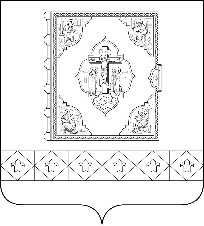 «Чилимдiн» муниципальнöй районлöн муниципальнöйюкöнса СöветРЕШЕНИЕПОМШУÖМРЕШЕНИЕПОМШУÖМРЕШЕНИЕПОМШУÖМО деятельности Контрольно-счётной палаты муниципального района «Усть-Цилемский» в 2020 году1.Общие положения……………………………………………………..42.Основные итоги и особенности Контрольно-счётной палаты в отчётном году…………….…………………………………………..4-53.Контрольная деятельность……………….…………………..……...63.1.Тематические контрольные мероприятия…………………………. 6-504.4.1.    4.2.4.3.Экспертно–аналитическая деятельность…………………………….Итоги экспертно-аналитических мероприятий, предусмотренных законодательствомТематические аналитические мероприятияАнализ квартальных отчётов об исполнении бюджета5050-5252-56565.Организационная деятельность………………………………………56-576.Информационная деятельность………………….…………………...57-588.9.Основные выводы, предложения и задачи на перспективу……………………………………..…………………….Приложение № 1………………….…………………...........................Приложение № 2………………….…………………...........................5859-6162№ п/пНаименование  продуктов питанияКоличество продуктов по рекомендуе-мым нормам (г/сут)Количество дето-днейПотребле-ние продуктов по норме (гр.3 х гр.4)Фактичес-кое потребле-ние продуктовОтклонение от рекомендуе-мых норм питания (гр.6 - гр.5)+ перерасход,- недорасход12345671Хлеб ржаной (ржано-пшеничный)351154,0253,45-0,5752Молоко и кисломолочные продукты с.м.д.ж. не ниже 2,5 %34111539,21532,39-6,8253Кондитерские изделия61150,691,22+0,534Крупы (злаки) бобовые261152,994,62+1,635Какао-порошок0,41150,0460,04-0,0066Макаронные изделия71150,8050,75-0,0557Масло растительное81150,920,9208Масло сливочное161151,841,82-0,029Мука пшеничная221152,531,9-0,6310Сахарный песок321153,683,66-0,02№ п/пНаименование  продуктов питанияКоличество продуктов по рекомендуе-мым нормам (г/сут)Количество дето-днейПотребле-ние продуктов по норме (гр.3 х гр.4)Фактичес-кое потребле-ние продуктовОтклонение от рекомендуе-мых норм питания (гр.6 - гр.5)+ перерасход,- недорасход11Соль41150,46--12Фрукты (плоды) сухие81150,921,25+0,3313Чай0,41150,0460,037-0,00914Овощи, зелень22411525,7613,12-12,6415Картофель175/14011520,125/16,114,22-5,905/-1,8816Сок натуральный8711510,005--17Мясо (бескостное/ на кости)48/601155,52/6,94,95-0,57/-1,9518Яйцо куриное столовое0,4 шт1154655+ 919Кофейный напиток0,91150,10350,07-0,033520Рыба (филе), в т.ч. филе слабо или малосоленое 301153,452,94-0,5121Колбасные изделия-----22Сметана не более 15% жирности 81150,920,78-0,1423Хлеб пшеничный531156,0954,85-1,24524Птица (кура, голень)20/20/191152,3/2,1853,59+1,29/+1,40525Сыр3,81150,4370,67+0,23326Творог261152,992,65-0,3427Фрукты (плоды) свежие9511510,9259,18-1,74528Дрожжи хлебопекарные0,31150,03450,002-0,032529Мука картофельная (крахмал)21150,230,21-0,02№ п/пНаименование  продуктов питанияКоличество продуктов по рекомендуе-мым нормам (г/сут)Количество дето - днейПотребление продуктов по норме (гр.3 х гр.4)Фактическое потребление продуктовОтклонение от рекомендуе-мых норм питания (гр.6 - гр.5)+ перерасход,- недорасход12345671Хлеб ржаной4445920,19617,45-2,7462Молоко394459180,846154,78-26,0663Кондитерские изделия174597,8036,61-1,1934Крупы (злаки), бобовые3845917,44221,27+3,8285Какао-порошок0,54590,22950,17-0,05956Макаронные изделия114595,0494,47-0,5797Масло растительное104594,595,1+0,518Масло сливочное184598,2629,36+1,0989Мука пшеничная2545911,4757,61-3,86510Сахар4145918,81917,88-0,93911Соль54592,295--12Фрукты (плоды) сухие104594,596,42+1,8313Чай0,54590,22950,239+0,009514Овощи, зелень284459130,35668,31-62,04615Картофель164/20545975,276/94,09576,66+1,384/-17,43516Соки фруктовые (овощные)8745939,933--№ п/пНаименование  продуктов питанияКоличество продуктов по рекоменду-емым нормам (г/сут)Количество дето - днейПотребление продуктов по норме (гр.3 х гр.4)Фактическое потребление продуктовОтклонение от рекомендуе-мых норм питания (гр.6 - гр.5)+ перерасход,- недорасход17Мясо (бескостное/ на кости)53/6645924,327/30,29424,62+0,293/-5,67418Яйцо куриное столовое0,5 шт459230253+2319Кофейный напиток1,14590,050490,3+0,2495120Рыба (филе), в т.ч. филе слабо или малосоленое3445915,60614,26-1,34621Колбасные изделия6,14592,7999--22Сметана с м. д. ж. не более 15%104594,593,72-0,8723Хлеб пшеничный7045932,1325,9-6,2324Птица (куры 1 кат потр./ цыплята-бройлеры 1 кат потр./ индейка 1 кат потр., голень)24/24/1945911,016/8,72117,16+6,144/+8,43925Сыр твердый 5,64592,57042,54-0,030426Творог3545916,06510,35-5,71527Фрукты свежие9545943,60539,1-4,50528Дрожжи хлебопекарные0,44590,18360,027-0,156629Мука картофельная (крахмал)34591,3770,84-0,537№п/пНаименование, соглас-но прогнозному плану (первоначальная редак-ция решения Совета от 25.11.2016  № IV-3/17)Наименование, согласно прогнозному плану (окончательная редакция решения Совета от 20.03.2017    № IV-6/33)Плановая цена сделки приватизацииСумма, фактически перечисленная покупателем в бюджет1.Автомобиль УАЗ 390944Автомобиль УАЗ 39094437 000 000,037 500,02.Автомобиль –УАЗ 22069-033Автомобиль –УАЗ 22069-03376 000 000,088 000,03.Комплект спутникового оборудованияИсключен--Итого:Итого:113 000 000,0125 500,0№п/пНаименование, согласно прогнозному плану приватизацииПлановая цена сделки приватизации, рублейСумма, фактически перечисленная покупателем в бюджет, рублей1.Автомобиль УАЗ – 220694-0461 000 000,073 000,02.Автомобиль – фургон АФ - 47416109 000 000,0123 000,0Итого:170 000 000,0196 000,0Проверка организации питания в муниципальном бюджетном дошкольном образо-вательном учреждении «Детский сад № 9» д. ЧукчиноПроверка соблюдения установленного порядка управления и распоряжения иму-ществом, находящимся в муниципальной собственности сельского поселения «Замежная»Проверка соблюдение установленного порядка управления и распоряжения имуществом, находящимся в муниципальной собственности сельского поселения «Трусово»Проверка соблюдения законности расходования средств бюджета сельского поселения «Окунев Нос», направляемых на благоустройствоПроверка соблюдение установленного порядка управления и распоряжения имуществом, находящимся в муниципальной собственности сельского поселения «Хабариха»Проверка законности расходования средств резервного фонда администрации муниципального района «Усть-Цилемский»Заключение по результатам внешней проверки годовой бюджетной отчётности финансового управления  администрации муниципального района «Усть-Цилемский» за 2019  годЗаключение по результатам внешней проверки годовой бюджетной отчётности Совета сельского поселения «Коровий Ручей» за 2019 годЗаключение по результатам внешней проверки годовой бюджетной отчётности администрации сельского поселения «Коровий Ручей» за 2019 годЗаключение на проект решения Совета  сельского поселения «Коровий Ручей» «Об исполнении бюджета сельского поселения «Коровий Ручей» за 2019 год»Заключение по результатам внешней проверки годовой бюджетной отчётности Совета сельского поселения «Трусово» за 2019 годЗаключение по результатам внешней проверки годовой бюджетной отчётности администрации сельского поселения «Трусово» за 2019 годЗаключение на проект решения Совета  сельского поселения «Трусово» «Об исполнении бюджета сельского поселения «Трусово» за 2019 год»Заключение по результатам внешней проверки годовой бюджетной отчётности Совета сельского поселения «Нерица» за 2019 годЗаключение по результатам внешней проверки годовой бюджетной отчётности администрации сельского поселения «Нерица» за 2019 годЗаключение на проект решения Совета  сельского поселения «Нерица» «Об исполнении бюджета сельского поселения «Нерица» за 2019 год»Заключение по результатам внешней проверки годовой бюджетной отчётности Совета сельского поселения «Хабариха» за 2019 годЗаключение по результатам внешней проверки годовой бюджетной отчётности администрации сельского поселения «Хабариха» за 2019 годЗаключение на проект решения Совета  сельского поселения «Хабариха» «Об исполнении бюджета сельского поселения «Хабариха» за 2019 год»Заключение по результатам внешней проверки годовой бюджетной отчётности Совета сельского поселения «Замежная» за 2019 годЗаключение по результатам внешней проверки годовой бюджетной отчётности администрации сельского поселения «Замежная» за 2019 годЗаключение на проект решения Совета  сельского поселения «Замежная» «Об исполнении бюджета сельского поселения «Замежная» за 2019 год»Заключение по результатам внешней проверки годовой бюджетной отчётности Совета сельского поселения «Уег» за 2019 годЗаключение по результатам внешней проверки годовой бюджетной отчётности администрации сельского поселения «Уег» за 2019 годЗаключение на проект решения Совета  сельского поселения «Уег» «Об исполне-нии бюджета сельского поселения «Уег» за 2019 год»Заключение по результатам внешней проверки годовой бюджетной отчётности Совета сельского поселения «Ёрмица» за 2018 годЗаключение по результатам внешней проверки годовой бюджетной отчётности администрации сельского поселения «Ёрмица» за 2019 годЗаключение на проект решения Совета  сельского поселения «Ёрмица» «Об испол-нении бюджета сельского поселения «Ёрмица» за 2019 год»Заключение по результатам внешней проверки годовой бюджетной отчётности Совета сельского поселения «Среднее Бугаево» за 2019 годЗаключение по результатам внешней проверки годовой бюджетной отчётности администрации сельского поселения «Среднее Бугаево» за 2019 годЗаключение на проект решения Совета  сельского поселения «Среднее Бугаево» «Об исполнении бюджета сельского поселения «Среднее Бугаево» за 2019 год»Заключение по результатам внешней проверки годовой бюджетной отчётности Контрольно-счётной палаты  муниципального района «Усть-Цилемский» за 2019  годЗаключение по результатам внешней проверки годовой бюджетной отчётности Совета  муниципального района «Усть-Цилемский» за 2019  годЗаключение по результатам внешней проверки годовой бюджетной отчётности администрации муниципального района «Усть-Цилемский» за 2019  годЗаключение по результатам внешней проверки годовой бюджетной отчётности управления образования администрации муниципального района «Усть-Цилемский» за 2019  годЗаключение по результатам внешней проверки годовой бюджетной отчётности Совета сельского поселения «Новый Бор» за 2019 годЗаключение по результатам внешней проверки годовой бюджетной отчётности администрации сельского поселения «Новый Бор» за 2019 годЗаключение на проект решения Совета  сельского поселения «Новый Бор» «Об исполнении бюджета сельского поселения «Новый Бор» за 2019 год»Заключение по результатам внешней проверки годовой бюджетной отчётности Совета сельского поселения «Окунев Нос» за 2019 годЗаключение по результатам внешней проверки годовой бюджетной отчётности администрации сельского поселения «Окунев Нос» за 2019 годЗаключение на проект решения Совета  сельского поселения «Окунев Нос» «Об исполнении бюджета сельского поселения «Окунев Нос» за 2019 год»Заключение по результатам внешней проверки годовой бюджетной отчётности Совета сельского поселения «Усть-Цильма» за 2019 годЗаключение по результатам внешней проверки годовой бюджетной отчётности сельского поселения «Усть-Цильма» за 2019 годЗаключение на проект решения Совета  сельского поселения «Усть-Цильма» «Об исполнении бюджета сельского поселения «Усть-Цильма» за 2019 год»Заключение по итогам проведения внешней проверки отчёта об исполнении бюджета   муниципального района «Усть-Цилемский» за 2019  годЗаключение на проект решения Совета  муниципального района «Усть-Цилемский» «Об исполнении бюджета муниципального района «Усть-Цилемский» за 2019 год»Заключение о результатах проведения экспертизы отчёта об исполнении  бюджета муниципального района «Усть-Цилемский» за 1 квартал 2020 года Отчёт о результатах анализа  выполнения Прогнозного плана приватизации муни-ципального имущества сельского поселения «Замежная» за 2017 годОтчёт о результатах анализа  выполнения Прогнозного плана приватизации муниципального имущества сельского поселения «Трусово» за 2017 годЗаключение о результатах проведения экспертизы отчёта об исполнении  бюджета муниципального района «Усть-Цилемский» за 1 полугодие 2020 годаЗаключение о результатах проведения экспертизы отчёта об исполнении  бюджета муниципального района «Усть-Цилемский» за 9 месяцев 2020 года